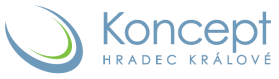 Koncept Hradec Králové, s.r.o. Podlicenční smlouva a smlouva o Maintenance (migrační smlouva) Koncept Hradec králové, s.r.o.  Se sídlem Střelecká 214, 50002 Hradec králové  IČ: 64793192  Zapsaná v obchodním rejstříku vedeném Krajským soudem v Hradci Králové, oddíl C, vložka 9786 Zastoupena Ing, Zdeňkem Stuchlíkem, jednatelem   (dále jen „Dodavatel“)  a Technické služby Moravská Ostrava a Přívoz, příspěvková organizace  se sídlem Ostrava, Harantova 3152/28 PSČ: 702 00  IČO: 00097381  Zastoupená: Bc. Petrem Smoleněm, ředitelem  E-mail pro příjem notifikací (dle odst. 4.11. VOP)   E-mail pro elektronickou fakturaci (dle odst. 16.1. VOP)uzavírají tuto Podlicenční smlouvu a smlouvu o Maintenance (migrační smlouvu)  č. smlouvy: 202301	  (dále společně jen „Smlouva“)  1.   Úvodní ustanovení  1.1. Smluvní strany spolu vstoupily do následujících smluvních vztahů:  1.1.1.Smlouva o údržbě č. 201402 ze dne 14.04.2014 ve znění pozdějších dodatků;  (dále společně jen „Původní smlouvy“).  1.2. Na  základě Původních  smluv  získal  Odběratel oprávnění  k užívání  (podlicenci)  softwarového produktu vedeného pod názvem HELIOS Green, kód licence TSMOaP46, site_id = 973001 (dále jen „Původní podlicence“) a k této Původní podlicenci jsou Odběrateli poskytovány služby údržby a servisní podpory.   1.3. Softwarový  produkt  vedený  pod  názvem  HELIOS  Green  byl  výrobcem,  společností  Asseco Solutions, a.s. technologicky a funkčně inovován a nahrazen softwarovým produktem vedený pod názvem  HELIOS  Nephrite.  Podpora  softwarového  produktu  HELIOS  Green  bude  ukončena k 30.06.2024.  1.4. S ohledem na předchozí ustanovení tohoto článku spolu smluvní strany níže uvedeného dne uzavírají  tuto  Smlouvu,  jejímž  účelem  je  poskytnutí  oprávnění  k užívání  HELIOS  Nephrite  a sjednání podmínek předmětné migrace (tj. výměny Původní podlicence za podlicenci HELIOS Nephrite).  Název: Migrační_smlouva_HeN_TSMOaP_2.docx Reference: 202301  Standard:   Garant: zdeněk stuchlík  Poslední aktualizace: ZDENĚK STUCHLÍK 2.10.2023 11:15 Tisk: Zdeněk Stuchlík 2.10.2023 11:15  Strana: 1 z 14 Koncept Hradec Králové, s.r.o. Podlicenční smlouva a smlouva o Maintenance (migrační smlouva) 1.5. Práva a povinnosti Smluvních stran, jakož i jiné skutečnosti touto Smlouvou neupravené, se řídí Všeobecnými obchodními podmínkami Dodavatele (dále jen „VOP“), jejichž znění tvoří Přílohu č. 6 této Smlouvy. V případě rozporu mezi zněním této Smlouvy a VOP mají přednost ustanovení této Smlouvy.  2.   Předmět smlouvy 2.1. Závazek č. 1 Dodavatele:   2.1.1.Dodavatel se zavazuje dodat Odběrateli softwarový produkt (informační systém) vedený pod obchodním názvem HELIOS Nephrite, a to v rozsahu specifikovaném v Příloze č. 1 této Smlouvy (dále jen jako „HELIOS Nephrite“). Oprávnění k výkonu práva k autorskému dílu, tj. podlicence k HELIOS Nephrite se poskytuje jako nevýhradní a časově a místně neomezená. Odběratel je oprávněn používat HELIOS Nephrite pouze pro vlastní potřebu. Odběratel je oprávněn pořizovat kopie tohoto díla v zájmu ochrany pro vlastní archivní účely a k nahrazení oprávněně získaného HELIOS Nephrite, který byl ztracen, zničen nebo jinak znehodnocen, a dále jednu (1) kopii pro účely testování HELIOS Nephrite. Druhou a každou další kopii pro účely  testování  smí  Odběratel  pořizovat  pouze  na  základě  prokazatelného  souhlasu uděleného Dodavatelem. Další podmínky užití HELIOS Nephrite jsou uvedeny ve VOP.   2.1.2.Dodavatel prohlašuje, že vykonává práva k poskytování podlicencí k HELIOS Nephrite a dále, že  je  oprávněn  poskytovat  podlicenci  k těm  částem  HELIOS  Nephrite,  které  vyvinuly partnerské společnosti v rámci projektu HELIOS Open, a to na základě smluvních vztahů, které   má   Dodavatel   uzavřené   s Koncovým   dodavatelem   v souladu   s ustanoveními Občanského zákoníku a Autorského zákona.  2.2. Závazek č. 2 Dodavatele:   2.2.1.Dodavatel  se  zavazuje  po  dobu  platnosti  této  Smlouvy  poskytovat  Odběrateli  služby Maintenance.  Maintenance  je  pro  potřeby  této  Smlouvy  rozdělena  na  standardní  a nadstandardní a její rozsah a forma poskytování je blíže specifikována ve VOP.   2.2.2.Odběrateli bude na základě této Smlouvy poskytována:  2.2.2.1.  standardní Maintenance;  2.2.3.Poskytování  Maintenance  se  vztahuje  na  moduly  a  části  HELIOS  Nephrite,  které  jsou předmětem této Smlouvy, a v případě dalšího rozšiřování HELIOS Nephrite na všechny nové moduly a části, k nimž je Odběratelem řádně hrazen poplatek za Maintenance.  2.2.4.Nadstandardní Maintenance jsou poskytované Poskytovatelem v rámci ceny sjednané za tyto služby touto smlouvou, a to v rozsahu 3 hodiny měsíčně nebo nad rámec sjednaného rozsahu na základě objednávky a ceníku HELIOS Green uvedeného v příloze č. 1 této smlouvy. 2.3. Závazek č. 3 Dodavatele:   U  vědomí  předchozího  odst.  2.1.  této  Smlouvy  se  Dodavatel  zavazuje  realizovat  ve  prospěch Odběratele služby spojené migrací, tj. s uvedením HELIOS Nephrite do Rutinního provozu (dále jen „Migrační služby“). Rozsah, harmonogram prací, cena a platební kalendář migrace je uveden Příloze č. 2 této Smlouvy. Rozsah, harmonogram a cena jsou vzájemně svázány a dodatečná změna rozsahu prací může znamenat také změnu harmonogramu prací a tím změnu předmětu a sjednané ceny za Název: Migrační_smlouva_HeN_TSMOaP_2.docx Reference: 202301  Standard:   Garant: zdeněk stuchlík  Poslední aktualizace: ZDENĚK STUCHLÍK 2.10.2023 11:15 Tisk: Zdeněk Stuchlík 2.10.2023 11:15  Strana: 2 z 14 Koncept Hradec Králové, s.r.o. Podlicenční smlouva a smlouva o Maintenance (migrační smlouva) plnění této Smlouvy. Podmínky poskytování Migračních služeb jsou specifikovány v článku 4 a článku 5 této Smlouvy.   2.4. Závazek č. 4 Dodavatele:   2.4.1.Dodavatel dodá Odběrateli licenci MS SQL Runtime pro nový server. Licence bude dodána současně se zahájením migrace na HELIOS Nephrite  2.5. Odběratel se zavazuje za plnění předmětu této Smlouvy uhradit Dodavateli cenu specifikovanou v článku 3 a dále se zavazuje poskytovat Dodavateli náležitou součinnost.  2.6. Pro případ dalšího rozšiřování podlicence HELIOS Nephrite (např. formou Dovývoje či Dokupu, vč. navýšení  počtu  uživatelů),  které  bude  Dodavatelem  realizováno  na  základě  samostatné smlouvy či objednávky Odběratele (písemné i elektronické), si smluvní strany sjednávají, že se na nově poskytnuté softwarové produkty analogicky vztahují ustanovení této Smlouvy, zejména ustanovení o licenčních podmínkách a podmínkách Maintenance. Stejně tak smluvní strany činí nesporným,  že  rozšířením  podlicence  HELIOS  Nephrite  (a  tedy  navýšením  hodnoty  HELIOS Nephrite) se adekvátně navýší i cena za poskytování Maintenance s tím, že výši této ceny sdělí Dodavatel  Odběrateli  dopředu  v nabídce  na  rozšíření  podlicence  HELIOS  Nephrite  či  jiným přiměřeným způsobem. Odběratel je povinen hradit novou výši ceny za Maintenance okamžikem dodání  sjednaného  rozšíření.  Rozšíření  podlicence  HELIOS  Nephrite  je  možné  sjednat  již v průběhu migrace.   2.7. K datu uvedení HELIOS Nephrite do Rutinního provozu se ukončuje platnost Původních smluv. Smluvní strany tímto potvrzují, že ke dni podpisu této Smlouvy vůči sobě nemají z titulu Původních smluv žádné nevypořádané pohledávky ani závazky   3.   Cena a platební podmínky   3.1. Cena  za  závazek  č.1  Dodavatele:  S ohledem  na  migraci  poskytuje  Dodavatel  Odběrateli  na poskytnutí podlicence HELIOS Nephrite slevu, resp.  Odběratel hradí pouze tzv. migrační balíček. Smluvní strany sjednávají, že cena za migrační balíček činí částku ve výši 108.611,- Kč bez DPH, navýšených o zákonnou sazbu DPH. Příslušná cena bude Odběrateli fakturována ke dni podpisu této Smlouvy.  Pokud Odběratel neuhradí licenční poplatek (migrační balíček) do třiceti (30) kalendářních dnů ode  dne  splatnosti  uvedené  na  příslušné  faktuře,  je  Dodavatel  oprávněn  od  této  Smlouvy odstoupit   s takovým   důsledkem,   že   Odběratel   okamžikem   takového   odstoupení   ztrácí poskytnuté oprávnění k výkonu práv k HELIOS Nephrite. Odběratel prohlašuje, že si je vědom, že okamžikem takového odstoupení od této Smlouvy ztrácí právo HELIOS Nephrite jakkoliv užít ve smyslu  ustanovení  §  12  a  násl.  Autorského  zákona  a  ve  smyslu  příslušných  ustanovení Občanského zákoníku.  3.2. Cena za závazek č.2 Dodavatele:  3.2.1.Smluvní strany sjednávají, že cena za standardní Maintenance je tvořena ročním paušálním poplatkem ve výši 104.550,- Kč bez DPH a je splatná ve čtvrtletních splátkách fakturovaných zpětně, tj. vždy na konci příslušného kalendářního měsíce daného čtvrtletí, počínaje dnem uvedení HELIOS Nephrite do Rutinního provozu. Příslušná čtvrtletní splátka činí 26.137,- Kč bez DPH, navýšených o zákonnou sazbu DPH.   Název: Migrační_smlouva_HeN_TSMOaP_2.docx Reference: 202301  Standard:   Garant: zdeněk stuchlík  Poslední aktualizace: ZDENĚK STUCHLÍK 2.10.2023 11:15 Tisk: Zdeněk Stuchlík 2.10.2023 11:15  Strana: 3 z 14 Koncept Hradec Králové, s.r.o. Podlicenční smlouva a smlouva o Maintenance (migrační smlouva) 3.2.2.Smluvní  strany  sjednávají,  že  cena  za  nadstandardní  Maintenance  je  tvořena  ročním paušálním poplatkem ve výši 50.400,- Kč a je splatná ve čtvrtletních splátkách fakturovaných zpětně,  tj.  vždy  na  konci  příslušného  kalendářního  měsíce  daného  čtvrtletí.  Příslušná čtvrtletní splátka činí 12.600,- Kč bez DPH, navýšených o zákonnou sazbu DPH.  3.2.3.První splátka:  3.2.3.1.  Pokud připadne den uvedení HELIOS Nephrite do Rutinního provozu na první (1.) kalendářní den čtvrtletí, bude první splátka fakturována ve standardní výši.  3.2.3.2.  Pokud připadne den uvedení HELIOS Nephrite do Rutinního provozu na jiný než první  (1.) kalendářní  den  čtvrtletí,  bude  první  splátka  fakturována  ve  výši odpovídající Původní podlicenci.   3.3. Cena za závazek č.3 Dodavatele: Smluvní strany sjednávají, že celková cena Migračních služeb bude odpovídat reálnému rozsahu čerpaných služeb (dle Odběratelem potvrzených protokolů o provedené práci), přičemž se uplatní hodinová sazba „Odborná konzultace“ stanovená v Ceníku služeb v Příloze č. 3 této Smlouvy. Celková pracnost je Dodavatelem kvalifikovaně odhadnuta na 40 hodin a Dodavatel se zavazuje, že při zachování stávajícího rozsahu migrace tento objem nepřesáhne.  3.3.1.Výše citovanou cenu za Migrační služby uhradí Odběratel po podpisu akceptačního protokolu za migraci na HELIOS Nephrite.   3.3.2.Pokud v průběhu plnění předmětu této Smlouvy dojde k navýšení rozsahu Migračních služeb, obě Smluvní strany se shodly na tom, že obchodní návrh Dodavatele pro nově poskytované Migrační služby bude proveden v souladu s Ceníkem služeb uvedeným v Příloze č. 3 této Smlouvy.   3.4. Cena za závazek č.4 Dodavatele: Smluvní strany sjednávají, že celková cena za licence MS SQL Runtime činí 82.024,- Kč bez DPH. Příslušná cena bude Odběrateli fakturována ke dni podpisu této Smlouvy. Cenu tvoří:  3.4.1.   SQLSvrStdRuntime 2022 ALNG Emb 1Clt, 1 Ks, 7.727,- Kč bez DPH  
3.4.2.   SQLCALRuntime 2022 ALNG Emb, 19 Ks, 73.397,- Kč bez DPH  
3.4.3.   Distribuční poplatek 900,- Kč bez DPH  3.5. Odběratel  si  může  objednat  služby  nad  rámec  této  Smlouvy,  jejich  cena  je  kalkulována Dodavatelem při použití sazeb dle aktuálního Ceníku služeb HELIOS Nephrite. Ceník služeb platný ke dni podpisu této Smlouvy tvoří Přílohu č. 3, případné změny Ceníku služeb se řídí VOP. Cena za služby nad rámec této Smlouvy je fakturována vždy měsíčně po poskytnutí služeb na základě Odběratelem potvrzených a realizovaných objednávek nebo potvrzených pracovních listů.  3.6. Odběratel se zavazuje finanční plnění dle této Smlouvy uhradit bezhotovostním převodem na základě daňových dokladů (faktur) vystavených Dodavatelem ve splatnosti dle VOP.  4.   Závazek č. 3 Dodavatele: Organizace migrace, místo a termín plnění, předání a Akceptace   4.1. Pro potřeby migrace vytvoří Smluvní strany Realizační tým. Složení Realizačního týmu, povinnosti a odpovědnost jednotlivých rolí a organizace migrace je stanovena v Příloze č. 4 této Smlouvy a ve VOP.  Název: Migrační_smlouva_HeN_TSMOaP_2.docx Reference: 202301  Standard:   Garant: zdeněk stuchlík  Poslední aktualizace: ZDENĚK STUCHLÍK 2.10.2023 11:15 Tisk: Zdeněk Stuchlík 2.10.2023 11:15  Strana: 4 z 14 Koncept Hradec Králové, s.r.o. Podlicenční smlouva a smlouva o Maintenance (migrační smlouva) 4.2. Smluvní strany se zavazují, že nebudou během plnění této Smlouvy bezdůvodně měnit osoby jmenované do Realizačního týmu. Změní-li však některá ze Smluvních stran složení Realizačního týmu, je povinna neprodleně o tom písemně (tj. i elektronicky) informovat druhou Smluvní stranu. 4.3. Místem plnění se sjednává sídlo Odběratele na adrese Harantova 3152/28 PSČ: 702 00, Ostrava. Toto ujednání nebrání tomu, aby Dodavatel realizoval určité dílčí a přípravné práce nezbytné pro řádné plnění dle své úvahy v místě svého sídla, nebo v kterékoli své provozovně.   4.4. Poskytnutí   Migračních   služeb   se   uskuteční   postupně   na   základě   věcného   a   časového harmonogramu  prací.  Harmonogram  prací  obsahuje  časové  milníky  poskytování  Migračních služeb, které Smluvní strany považují za termíny dílčího plnění. Předání a Akceptaci dílčích plnění Smluvní strany vždy stvrdí v dílčích Předávacích a Akceptačních protokolech. Případné výhrady je Odběratel povinen písemně oznámit Dodavateli v termínu uvedeném v harmonogramu prací, není-li  termín  uveden,  potom  nejpozději  do  pěti  (5)  pracovních  dnů  ode  dne  uvedeného v příslušném Předávacím protokolu. Pokud Odběratel písemně neoznámí a nezdůvodní závažné nedostatky nebo vady vzhledem k povaze, kvalitě, nebo objemu poskytnutých služeb ve výše uvedené lhůtě, považují se služby v něm deklarované za řádně a včas poskytnuté a Odběratelem akceptované.  4.5. Termínem  Akceptace  Migračních  služeb  se  rozumí i  uvedení  HELIOS  Nephrite  do  Rutinního provozu.  4.6. Ty části HELIOS Nephrite, u nichž nebyla dílčí plnění Migračních služeb protokolárně akceptována nebo u nichž nebyl HELIOS Nephrite uveden do Rutinního provozu, není Odběratel oprávněn používat pro jiné než testovací účely a Dodavatel v takovém případě neručí za funkčnost HELIOS Nephrite.  5.   Závazek č. 3 Dodavatele: Testování funkčnosti, odstraňování Chyb  5.1. V průběhu  poskytnutí  Migračních  služeb  proběhne  testování  funkčnosti  HELIOS  Nephrite,  na kterém se podílí obě Smluvní strany.   5.1.1.Odběratel zajistí Testovací prostředí v rámci Původní podlicence. Dodavatel následně zajistí migraci tohoto Testovacího prostředí na HELIOS Nephrite.   5.1.2.V již zmigrovaném Testovacím prostředí je Odběratelem prováděno testování na Testovacích scénářích  tak,  aby  byla  prověřena  funkčnost  dílčí  části  nebo  celého  HELIOS  Nephrite. Testovací  scénáře  musí  být  aktualizovány  tak,  aby  odpovídaly  aktuálním  procesům Odběratele  a  jejich  rozsah  je  před  zahájením  testování  smluvními  stranami  vzájemně odsouhlasen. V rámci testování se rozlišuje Funkční test, Pilotní test a Komplexní test.  5.1.3.Před zahájením Pilotního testu HELIOS Nephrite (pokud je prováděn) se Dodavatel zavazuje vyškolit Klíčové uživatele Odběratele, v místě plnění dle této Smlouvy.  5.1.4.Před zahájením Komplexního testu HELIOS Nephrite (pokud je prováděn)  se Odběratel zavazuje vyškolit prostřednictvím Klíčových uživatelů své Koncové uživatele. Pokud bude při školení   Koncových   uživatelů   vyžadována   spolupráce   pracovníků   Dodavatele,   bude provedena výhradně za úplatu nad rámec odměny za plnění stanovené v této Smlouvě.  5.1.5.Odběratel Pilotním a Komplexním testem ověří funkce HELIOS Nephrite pro procesy a funkce stanovené dohodou Smluvních stran (jedná se proto o tzv. Akceptační testy). Chyby zjištěné při Pilotním a Komplexním testu budou klasifikovány podle odst. 5.3. této Smlouvy.  Název: Migrační_smlouva_HeN_TSMOaP_2.docx Reference: 202301  Standard:   Garant: zdeněk stuchlík  Poslední aktualizace: ZDENĚK STUCHLÍK 2.10.2023 11:15 Tisk: Zdeněk Stuchlík 2.10.2023 11:15  Strana: 5 z 14 Koncept Hradec Králové, s.r.o. Podlicenční smlouva a smlouva o Maintenance (migrační smlouva) 5.2. Rozhodovací a eskalační procedura. V případě, že pracovníci na nižším stupni organizace nedojdou při svém jednání ke shodě nebo v případě, že mají výhrady ke způsobu a kvalitě práce druhé Smluvní strany, oznamují toto vždy nadřízenému pracovníkovi  své organizace. Ten problém projednává se svým projektovým partnerem.   5.2.1.Pro Odběratele se stanovuje následující eskalační procedura:  1. 	Koncový uživatel  2. 	Klíčový uživatel  3. 	Vedoucí migrace  4. 	Statutární orgán společnosti  5.2.2.Pro Dodavatele se stanovuje následující eskalační procedura:  1. 	Konzultant  2. 	Vedoucí migrace  3. 	Vedoucí realizačního týmu  4. 	Statutární orgán společnosti  5.3. Chyby. Chyba je chování HELIOS Nephrite nebo některé z jeho částí v průběhu migrace (tedy před Rutinním provozem), které odporuje funkcionalitě deklarované Dodavatelem v Dokumentaci.  a)   Chybou kategorie A se rozumí vážná Chyba způsobená Dodavatelem navozující stav HELIOS Nephrite, kdy v něm není možné provádět žádné úkony, a Odběratel není schopen splnit své povinnosti vůči třetím osobám (klientům, státní správě, bankám). Jedná se o stav, kdy je přímo ohrožena funkce HELIOS Nephrite, nebo je nutné přikročit ke komplikovaným a nákladným řešením mimo HELIOS Nephrite.  b)  Chybou  kategorie  B  se  rozumí  střední  Chyba  způsobená  Dodavatelem,  kdy  určitá funkcionalita HELIOS Nephrite pro zpracování a prohlížení dat je nečinná, avšak její činnost je možné dle pokynu Dodavatele nahradit jinou funkcionalitou, byť za cenu vyšší pracnosti.  c)   Chybou  kategorie  C  (nedostatkem)  se  rozumí  nezávažný  nedostatek,  kdy  některá z funkcionalit HELIOS Nephrite není plně činná podle představ Odběratele, avšak tento stav nemá žádné, nebo jen zanedbatelné dopady na provoz HELIOS Nephrite Odběratele.  Kategorizaci Chyb provádí Dodavatel. Námitky ke kategorizaci Chyb je třeba uplatnit písemně do tří (3) pracovních dnů, jinak se k nim nepřihlíží. O případných námitkách Odběratele na kategorizaci Chyb rozhodují vedoucí migrace za Odběratele a Dodavatele, v jejich nepřítomnosti jejich zástupci. V případě neshody je rozhodnutí o kategorii Chyby zajištěno eskalací.   5.4. Chyby kategorie A a B zjištěné v průběhu Akceptačních testů, Pilotního provozu či kdykoliv jindy v průběhu poskytování Migračních služeb, oznámí Odběratel Dodavateli neprodleně po jejich zjištění.   Chyby   kategorie   C,   bude   Odběratel   oznamovat   Dodavateli   v týdenní   periodě, nedohodnou-li se Smluvní strany jinak. Chyby Odběratel oznámí Dodavateli formou uvedenou v Provozních podmínkách HELIOS Nephrite (prostřednictvím Extranetu) s tím, že budou následně potvrzeny Dodavatelem. Odběratel v oznámení provede výchozí kategorizaci a popis  Chyby, finální kategorizace se řídí ustanovením odst. 5.3. této Smlouvy.  5.5. Zjistí-li Odběratel v průběhu Akceptačních testů chyby kategorie A, nebo více než šest (6) chyb kategorie B, je Dodavatel povinen takové chyby odstranit v termínu dohodnutém Smluvními stranami.  Nedohodnou-li  Smluvní  strany  takový  termín,  je  Dodavatel  povinen  odstranit Název: Migrační_smlouva_HeN_TSMOaP_2.docx Reference: 202301  Standard:   Garant: zdeněk stuchlík  Poslední aktualizace: ZDENĚK STUCHLÍK 2.10.2023 11:15 Tisk: Zdeněk Stuchlík 2.10.2023 11:15  Strana: 6 z 14 Koncept Hradec Králové, s.r.o. Podlicenční smlouva a smlouva o Maintenance (migrační smlouva) oznámené chyby kategorie A bezprostředně po ukončení Akceptačních testů a kategorie B do dvaceti (20) dnů ode dne oznámení, přičemž nelze ukončit Akceptační testy s šesti (6) a více chybami kategorie B. Za úspěšné ukončení Akceptačních testů tedy Smluvní strany považují výsledek: žádná (0) chyba kategorie A, méně než šest (6) chyb kategorie B.   5.6. Úspěšné ukončení Akceptačních testů HELIOS Nephrite nebo jeho části potvrdí Smluvní strany svými podpisy na Akceptačním protokolu Akceptačních testů. Budou-li v Akceptačním protokolu o úspěšném ukončení provozu uvedeny chyby kategorie B, zavazuje se Dodavatel tyto chyby odstranit v termínu, který je uveden v Akceptačním protokolu. V případě, že Akceptační protokol takový  termín  neobsahuje,  zavazuje  se  Dodavatel  odstranit  zjištěné  chyby  do  dvaceti  (20) pracovních dnů ode dne podpisu Akceptačního protokolu.  6.   Subdodavatelé, Obecné nařízení GDPR:  6.1. Odběratel bere na vědomí, že plnění dle této  Smlouvy nebo jeho část může být ze strany Dodavatele   poskytováno   prostřednictvím   subdodavatele.   Dodavatel   je   vůči   Odběrateli zodpovědný 	za 	plnění 	uvedených 	povinností 	(včetně 	zpracování 	osobních 	údajů) subdodavatelem, jako by tak činil sám.  6.2. Ke  dni  podpisu  této  Smlouvy  jsou  do  plnění  předmětu  Smlouvy  zapojeni  níže  uvedení subdodavatelé,  v rámci  jejichž  plnění  dochází  (nebo  může  docházet)  k naplnění  podstaty zpracování  osobních  údajů  ve  smyslu  ZZOÚ  a/nebo  Obecného  nařízení  GDPR  (dále  jen „Subdodavatel – dílčí zpracovatel“). Tito Subdodavatelé – dílčí zpracovatelé mohou zpracovávat osobní údaje poskytnuté Odběratelem výlučně pro účely plnění předmětu této Smlouvy.  6.3. Případná změna Subdodavatelů – dílčích zpracovatelů a další práva a povinnosti s nimi související se řídí Zpracovatelskou smlouvou.  7.   Trvání a ukončení Smlouvy  7.1. Tato Smlouva se uzavírá na dobu neurčitou a může být ukončena všemi způsoby dle VOP.   Podlicence dle této Smlouvy je poskytována na dobu trvání majetkových práv k HELIOS Nephrite a její poskytování může být ukončeno pouze dohodou Smluvních stran nebo odstoupením od Smlouvy v souladu s touto Smlouvou nebo VOP.   Řádně uhrazená licenční oprávnění získaná na základě této Smlouvy zůstávají Odběrateli zachována 
i po ukončení této Smlouvy a licenční poplatek se vrací pouze v takovém případě, kdy k ukončení Smlouvy došlo před uvedením do Rutinního provozu.  7.2. Ukončením  této  Smlouvy  jakýmkoliv  způsobem  není  dotčen  nárok  na  zaplacení  plnění poskytnutého řádně a včas na základě této Smlouvy, a to až do okamžiku  jejího ukončení. Ukončením této Smlouvy jakýmkoliv způsobem dále nejsou dotčeny nároky na náhradu škody, na zaplacení smluvní pokuty a další sankční nároky, jako např. nárok na úrok z prodlení apod.  Název: Migrační_smlouva_HeN_TSMOaP_2.docx Reference: 202301  Standard:   Garant: zdeněk stuchlík  Poslední aktualizace: ZDENĚK STUCHLÍK 2.10.2023 11:15 Tisk: Zdeněk Stuchlík 2.10.2023 11:15  Strana: 7 z 14 Koncept Hradec Králové, s.r.o. Podlicenční smlouva a smlouva o Maintenance (migrační smlouva) 8.   Závěrečná ustanovení  8.1. Pokud není v této Smlouvě uvedeno jinak, mohou být jakékoli změny či doplnění této Smlouvy provedeny pouze po vzájemném projednání formou písemných číslovaných dodatků signovaných smluvními stranami.  8.2. Tato smlouva se řídí s ustanoveními Občanského zákoníku a Autorského zákona.  8.3. Tato Smlouva nabývá platnosti a účinnosti okamžikem podpisu oběma Smluvními stranami.  8.4. Tato  Smlouva  je  vyhotovena  ve dvou  (2)  stejnopisech  v českém  jazykovém  znění.  Každá  ze Smluvních stran obdrží vždy po jednom (1) stejnopisu.  8.5. Smluvní strany prohlašují a svým vlastnoručním podpisem stvrzují, že si celou tuto Smlouvu před jejím podpisem řádně přečetly, jejímu obsahu rozumí a na důkaz správnosti shora uvedeného a své pravé, svobodné a vážné vůle připojují své vlastnoruční podpisy.  Seznam příloh, jež tvoří nedílnou součást této Smlouvy:  Příloha č. 1: Specifikace sjednaného rozsahu podlicence HELIOS Nephrite Příloha č. 2: Harmonogram prací a platební kalendář  Příloha č. 3: Ceník služeb   Příloha č. 4: Složení Realizačního týmu  Příloha č. 5: Všeobecné obchodní podmínky Dodavatele  V Hradci Králové dne …………………… Za Koncept Hradec králové, s.r.o. ………………………………………………… Statutární zástupce  
jednatel  Název: Migrační_smlouva_HeN_TSMOaP_2.docx Reference: 202301  Standard:   V Ostravě dne …………………… Za TS Moravská Ostrava a Přívoz, příspěvková organizace  ………………………………………………………… Statutární zástupce  
ředitel  Garant: zdeněk stuchlík  Poslední aktualizace: ZDENĚK STUCHLÍK 2.10.2023 11:15 Tisk: Zdeněk Stuchlík 2.10.2023 11:15  Strana: 8 z 14 Koncept Hradec Králové, s.r.o. Podlicenční smlouva a smlouva o Maintenance (migrační smlouva) Příloha č. 1: Specifikace sjednaného rozsahu podlicence HELIOS Nephrite Databáze  HELIOS Nephrite bude dodán s databázemi pro následující společnosti (jedna právnická osoba = jedna instalace/databáze):  Rozsah podlicence HELIOS Nephrite pro instalaci ve společnosti TS Moravská Ostrava a Přívoz Název: Migrační_smlouva_HeN_TSMOaP_2.docx Reference: 202301  Standard:   Garant: zdeněk stuchlík  Poslední aktualizace: ZDENĚK STUCHLÍK 2.10.2023 11:15 Tisk: Zdeněk Stuchlík 2.10.2023 11:15  Strana: 9 z 14 Koncept Hradec Králové, s.r.o. Podlicenční smlouva a smlouva o Maintenance (migrační smlouva) Jazyková lokalizace  HELIOS Nephrite bude dodán v české legislativní a v české jazykové lokalizaci, a to včetně elektronické dokumentace.   Konkurenční uživatelé  Počet současně přistupujících Konkurenčních uživatelů: Smluvní strany se dohodly, že podlicence HELIOS Nephrite, a tedy i přístup do HELIOS Nephrite, je omezen na maximálně dvacet (20) Konkurenčních uživatelů (jedná se o souhrnný počet platný pro celkový rozsah podlicence) a deset (10) Technických uživatelů (pro případnou realizaci rozhraní na Webový portál).   Název: Migrační_smlouva_HeN_TSMOaP_2.docx Reference: 202301  Standard:   Garant: zdeněk stuchlík  Poslední aktualizace: ZDENĚK STUCHLÍK 2.10.2023 11:15 Tisk: Zdeněk Stuchlík 2.10.2023 11:15  Strana: 10 z 14 Koncept Hradec Králové, s.r.o. Podlicenční smlouva a smlouva o Maintenance (migrační smlouva) Příloha č. 2: Harmonogram prací a platební kalendář Součástí migrace není Implementace modulů a funkcionalit, které nebyly součástí Původní podlicence. Veškeré částky jsou uváděny v měně CZK a bez DPH, která bude k ceně připočtena v zákonné výši. Název: Migrační_smlouva_HeN_TSMOaP_2.docx Reference: 202301  Standard:   Garant: zdeněk stuchlík  Poslední aktualizace: ZDENĚK STUCHLÍK 2.10.2023 11:15 Tisk: Zdeněk Stuchlík 2.10.2023 11:15  Strana: 11 z 14 Koncept Hradec Králové, s.r.o. Podlicenční smlouva a smlouva o Maintenance (migrační smlouva) Příloha č. 3: Ceník služeb  Služby   jsou   poskytovány   v prostorách   Odběratele,   v prostorách   Dodavatele,   telefonicky   nebo prostřednictvím vzdáleného připojení.  Odborná konzultace  V případě práce v místě Odběratele budou účtovány minimálně tři (3) hodiny,  
poté každá další započatá půlhodina.  práce potřebné k přizpůsobení a parametrizaci systému  metodická a legislativní konzultace  analýza a studie proveditelnosti  konzultace přes vzdálené připojení  tvorba tiskových formulářů, přehledů a sestav  programátorské práce  konzultace k zakázkovým úpravám a Dovývojům  práce s daty (převody a oprava dat)  školení systému HELIOS Nephrite v místě Odběratele  Hromadná školení  zákaznická školení – rozsah, osnova a cena dle požadavku Odběratele Název: Migrační_smlouva_HeN_TSMOaP_2.docx Reference: 202301  Standard:   Garant: zdeněk stuchlík  Poslední aktualizace: ZDENĚK STUCHLÍK 2.10.2023 11:15 Tisk: Zdeněk Stuchlík 2.10.2023 11:15  Strana: 12 z 14 Koncept Hradec Králové, s.r.o. Podlicenční smlouva a smlouva o Maintenance (migrační smlouva) Příloha č. 4: Složení Realizačního týmu Za Odběratele:  Za Dodavatele:  Název: Migrační_smlouva_HeN_TSMOaP_2.docx Reference: 202301  Standard:   Garant: zdeněk stuchlík  Poslední aktualizace: ZDENĚK STUCHLÍK 2.10.2023 11:15 Tisk: Zdeněk Stuchlík 2.10.2023 11:15  Strana: 13 z 14 Koncept Hradec Králové, s.r.o. Podlicenční smlouva a smlouva o Maintenance (migrační smlouva) Příloha č. 5: Všeobecné obchodní podmínky Dodavatele Název: Migrační_smlouva_HeN_TSMOaP_2.docx Reference: 202301  Standard:   Garant: zdeněk stuchlík  Poslední aktualizace: ZDENĚK STUCHLÍK 2.10.2023 11:15 Tisk: Zdeněk Stuchlík 2.10.2023 11:15  Strana: 14 z 14 VŠEOBECNÉ OBCHODNÍ PODMÍNKY  společnosti Asseco Solutions, a.s. pro produkt HELIOS Nephrite (dále též jako „VOP“)  OBSAH:  1. 	Právní subjektivita Koncept Hradec králové, s.r.o. ..................................................................................................... 1 2. 	Definice použitých pojmů........................................................................................................................................... 1 3. 	Práva a povinnosti Dodavatele ................................................................................................................................... 4 4. 	Práva a povinnosti Odběratele ................................................................................................................................... 5 5. 	Součinnost Dodavatele a Odběratele ......................................................................................................................... 6 6. 	Cena a platební podmínky.......................................................................................................................................... 6 7. 	Dodání plnění ............................................................................................................................................................. 7 8. 	Licenční ujednání ........................................................................................................................................................ 7 9. 	Komunikace smluvních stran ..................................................................................................................................... 7 10.   Ochrana důvěrných informací .................................................................................................................................... 8 11.   Záruka, Reklamace a podmínky pro platnost záruky ................................................................................................. 8 12.   Zánik Smlouvy ............................................................................................................................................................ 8 13.   Změna Smlouvy a VOP ............................................................................................................................................... 9 14.   Zpracování údajů ........................................................................................................................................................ 9 15.   Rozhodné právo a řešení sporů .................................................................................................................................. 9 16.   Ostatní a závěrečná ustanovení ............................................................................................................................... 10 Příloha č. 1 – Rozsah a forma poskytování Maintenance ................................................................................................. 11 Příloha č. 2 – Provozní podmínky...................................................................................................................................... 12 1. 	PRÁVNÍ SUBJEKTIVITA KONCEPT HRADEC KRÁLOVÉ, S.R.O.  1.1. 	Koncept Hradec králové, s.r.o. je právnickou osobou založenou v právní formě akciové společnosti podle právních předpisů České republiky (dále jen „Dodavatel“).   1.2. 	Dodavatel je zapsán do obchodního rejstříku vedeném Krajským soudem v Hradci Králové, oddíl C, vložka 9786  1.3. 	Sídlo Dodavatele je na adrese: Česká republika, Hradec Králové, Střelecká 478, 50002  
1.4. 	Identifikační číslo (IČO) Dodavatele je: 64793192  1.5. 	Daňové identifikační číslo (DIČ) Dodavatel je: CZ64793192  2. 	DEFINICE POUŽITÝCH POJMŮ  2.1. 	Akceptace: postup, kterým Odběratel odsouhlasí obsah a rozsah  Dodavatelem poskytnutých služeb či jejich části nebo kvalitu jinak specifikovaného předmětu akceptace a na základě kterého vzniká Dodavateli nárok na finanční plnění, není-li mezi stranami sjednáno jinak. Výsledek Akceptace je popsán v Akceptačním protokolu.  2.2. 	Akceptační protokol: dokument sepsaný Smluvními stranami, který zachycuje výsledek Akceptace a zpravidla také vyjádření Smluvních stran o hodnocení rozsahu a kvality předmětu Akceptace. Akceptační protokol je sepsán na základě předem dohodnutých podmínek Akceptace, včetně kategorizace Vad, které jsou důvodem pro neakceptaci, a kategorizace Vad, které vedou k Akceptaci s výhradou. Akceptační protokol vyjadřuje nepochybný souhlas smluvních stran s obsahem dokumentu nebo s rozsahem a kvalitou části provedených prací, tedy s předmětem Akceptace.  2.3. 	Aktuální verze: poslední platná verze, distribuovaná dle podmínek příslušné Smlouvy a těchto VOP řádným mechanismem Dodavatele; jedná se zpravidla o (i) HELIOS Nephrite nebo některou z jeho částí anebo (ii) Dokumentaci. Verze se uvádí včetně verze tzv. Patche a HotPatche.  2.4. 	Analýza požadavků: dokument, který vychází z Definice projektu nebo nabídky a dále Definici projektu rozvíjí zejména následovně: (i) v popisu uživatelských požadavků, včetně analýzy, co je standard použitého řešení, resp. odchylek od něj, (ii) základním popisem procesů, včetně popisu odchylek od standardu a (iii) popisem realizace odchylek od standardu použitého řešení, tj. např. popisem programových úprav, nastavení, včetně způsobu a podmínek jejich provedení. Spolu s dalšími dokumenty je součástí Projektové dokumentace.  Reference:	1/14 2.5. 	Aplikace Hotpatche: Dodavatelem přesně popsaný postup v těchto VOP, jehož provedením Dodavatel nebo Odběratel aplikuje předané datové soubory Hotpatche do adresářů HELIOS Nephrite a zajišťuje tak zrychlenou aplikaci oprav nebo úprav do instalace HELIOS Nephrite u Odběratele.  2.6. 	Aplikace Patche: Dodavatelem přesně popsaný postup v těchto VOP, jehož provedením Dodavatel nebo Odběratel zajišťují aplikaci oprav nebo úprav do instalace HELIOS Nephrite u Odběratele.  2.7. 	Aplikace Upgrade: Dodavatelem přesně popsaný postup v těchto VOP, jehož provedením Dodavatel nebo Odběratel zajišťují aplikaci nové verze HELIOS Nephrite do instalace HELIOS Nephrite u Odběratele.  2.8. 	Aplikace zákaznického balíčku: obsahuje změnu nebo opravu funkcionality vytvořené pro Odběratele na základě jeho požadavku a podle jeho specifických podmínek a potřeb.  2.9. 	Autorský zákon: zákon České republiky č. 121/2000 Sb., o právu autorském, o právech souvisejících s právem autorským a o změně některých zákonů (autorský zákon), ve znění pozdějších předpisů.  2.10. 	Ceník služeb: aktuální ceník služeb Dodavatele, který je uveden v příslušné Smlouvě (nebo na který příslušná Smlouva odkazuje) a který je nejčastěji vyjádřen v hodinové sazbě.  2.11. 	Další oprávnění uživatelé: právnické, popř. fyzické osoby, které jsou ve smyslu Zákona o obchodních korporacích majetkově propojeny s Odběratelem a současně jsou specifikovány v příslušné Smlouvě.  2.12. 	Definice projektu: základní dokument projektu, který je vytvořen za součinnosti Odběratele a Dodavatele před zahájením nebo v rámci projektu a který obsahuje specifikaci rozsahu, cíle projektu a parametry potřebného HW vybavení a standardního SW potřebného k realizaci projektu. Spolu s dalšími dokumenty je součástí Projektové dokumentace.  2.13. 	Dodavatel: společnost Koncept Hradec Králové, s.r.o.   2.14. 	Dokumentace: dokumentace HELIOS Nephrite vytvářená Dodavatelem, resp. Koncovým dodavatelem, a poskytovaná v rámci podlicence HELIOS Nephrite v elektronické podobě (není-li dohodnuto jinak).   2.15. 	Dokup: je Dodavatelem specifikovaný postup, jehož provedením Dodavatel zavede do HELIOS Nephrite u Odběratele soubor funkcionalit objednaných a zaplacených Odběratelem.  2.16. 	Dovývoj: zpoplatněná dodávka individualizovaného programového řešení dle požadavku Odběratele. Při zakázkovém Dovývoji se zpravidla jedná o soubor funkcionalit, jenž Dodavatel dodá formou zakázkového souboru, zpravidla pod názvem „knihovna“. Obsahem knihovny může být  například  zakázková  šablona  HELIOS  Nephrite,  zakázková  třída  HELIOS  Nephrite,  zakázková  funkce  HELIOS  Nephrite,  funkce manažerského rozhraní HELIOS Nephrite, OLAP datová kostka či jiné prvky HELIOS Nephrite.  2.17. 	Extranet: informační internetový portál Koncového dodavatele pro registrované zákazníky a Partnery Koncového dodavatele a registrované zákazníky Dodavatele, tj. i pro Odběratele. Poskytuje nové verze, včetně dokumentace a informací o nových verzích HELIOS Nephrite, a další provozní agendy.  2.18. 	Funkční test: základní ověření funkčnosti HELIOS Nephrite z pohledu Dodavatele. Na základě výsledků Funkčního testu jsou provedeny změny konfigurace tak, aby funkčnost odpovídala specifikacím definovaným v příslušné Smlouvě. Vykonává ho Dodavatel.  2.19. 	Harmonogram prací: funkčně a věcně navazující a vzájemně provázaný sled činností, které musí být provedeny k řádnému, včasnému a úspěšnému provedení a dokončení projektu s návazností na fakturaci dílčích plnění.   2.20. 	HELIOS Nephrite: informační systém (soubor počítačových programů) pro tzv. Enterprise Resource Planning (ERP) s obchodním názvem HELIOS Nephrite, jehož výrobcem a vlastníkem práv k němu je Koncový dodavatel. Nejsou-li písemně sjednány dodatečné programové úpravy, je rozsah funkcionality jednotlivých částí HELIOS Nephrite specifikován ve standardní dokumentaci, která je uvedena na webových stránkách Koncového dodavatele. S HELIOS Nephrite mohou tvořit součást (či k němu funkčně náležet) také jiné počítačové programy (včetně počítačových programů třetích stran).   2.21. 	HELIOS Open: síť autorizovaných smluvních partnerů Koncového dodavatele pro poskytování vývojových, konzultačních, implementačních a integračních služeb a Maintenance, se společným procesem odborné certifikace v rámci HELIOS Nephrite.   2.22. 	HelpDesk: souhrn nástrojů Dodavatele určený mimo jiné pro komunikaci, výměnu dokumentů a další provozní agendy Dodavatele pro Odběratele, registrované zákazníky a Partnery (např. Tiket, elektronická pošta, fax, Extranet).  2.23. 	Hotline: telefonická, on-line nebo e-mailová služba Dodavatele pro Odběratele, zaměřená na řešení provozních problémů a pomoc při užívání HELIOS Nephrite.  2.24. 	Hotpatch: Patch obsahující opravy a úpravy konkrétní standardní funkcionality. Oprava nebo úprava zahrnutá do Hotpatche je zároveň zahrnuta do následujícího Patche. Hotpatch je uvolňován v závislosti na potřebě oprav a úprav, zpravidla v týdenních cyklech.  2.25. 	Chyba: chování HELIOS Nephrite nebo některé z jeho částí v průběhu Implementace a/nebo migrace z HELIOS Green (tedy před Rutinním provozem), které odporuje funkcionalitě deklarované Dodavatelem, resp. Koncovým dodavatelem, v Dokumentaci a které probíhá v rozporu s chováním HELIOS Nephrite uvedeném v Testovacích scénářích uvedených v Analýze požadavků.  2.26. 	Implementace:  proces  nasazení  HELIOS  Nephrite  (u  Odběratele  či  u  Odběratelem  určených  subjektů)  konkretizovaného  na  základě Projektové dokumentace a jeho uvedení do Rutinního provozu v rozsahu a krocích stanovených. Smlouvou o migraci a Implementaci) a jejími přílohami. Implementace probíhá prostřednictvím provedení Implementačních služeb.  2.27. 	Implementační metodika: interní dokument Dodavatele představující souhrn pracovních postupů, pokynů a dokumentů určujících způsob poskytnutí  Implementačních  služeb  jak  v  jednotlivých  fázích  projektu,  tak  i  projektu  jako  celku,  vedoucí  k  úspěšnému  dokončení Implementace. Jedná se zejména o strukturu řízení projektu, eskalační proceduru, dokumenty jednotlivých fází projektu a formality projektu, Harmonogram prací, zápisy z jednání řídících struktur projektu a implementačních týmů, změnové listy, Předávací a Akceptační protokoly.   2.28. 	Implementační služby: činnosti a služby směřující k dokončení Implementace.  2.29. 	Informační zdroje: zejména webové stránky Dodavatele, partnerská sekce webových stránek Dodavatele, Extranet, popř. další elektronické zdroje spravované Dodavatelem.  2.30. 	Klíčový obchodní partner: subjekt, ať už v jednotném či množném čísle, který je takto definován v některé ze Smluv.  2.31. 	Klíčový uživatel: pracovník Odběratele odpovědný za Rutinní provoz HELIOS Nephrite v určité svěřené oblasti funkcionality HELIOS Nephrite (modulu) a za testování změn funkcionality přiděleného modulu v Testovacím prostředí, zodpovědný zpravidla za školení Koncových uživatelů.  2.32. 	Komplexní test: konečné ověření zákaznické funkčnosti HELIOS Nephrite v Produkčním prostředí Odběratele před zahájením Rutinního provozu. Vykonává ho Odběratel s podporou Dodavatele.  Reference:	2/14 2.33. 	Koncový dodavatel: společnost Asseco Solutions, a.s., IČ 64949541, sídlem Česká republika, Praha 4, Zelený pruh 1560/99, 14002.   2.34. 	Koncový uživatel (Uživatel): pracovník Odběratele nebo Klíčového obchodního partnera, který má přidělena přístupová práva do HELIOS Nephrite.   2.35. 	Konkurenční uživatel: jedná se o každého uživatele, který se přihlásí do HELIOS Nephrite a tím užívá jednu podlicenci Konkurenčního uživatele do doby, než se ze systému HELIOS Nephrite odhlásí.  2.36. 	Konzultant: pracovník Dodavatele plnící úkoly související s Implementací HELIOS Nephrite a poskytováním dalších konzultačních služeb.  2.37. 	Maintenance: služby poskytované Odběrateli v post-implementační fázi, které jsou předmětem Migrační smlouvy). Dělí se na standardní Maintenance a nadstandardní Maintenance a jejich rozsah a forma poskytování je specifikována v příloze č. 1 těchto VOP. Postupy pro poskytování Maintenance pak určují Provozní podmínky (viz příloha č. 2 těchto VOP).   2.38. 	Nástroj QA: nástroj pro evidenci rizik, procesů, Testovacích scénářů, plán testování a výstupy z testování. Nástroj QA může představovat integrální součást HELIOS Nephrite nebo je součástí Extranetu.  2.39. 	Neoprávněná reklamace: Reklamace uplatněná Odběratelem na Vadu, která není Reklamovatelnou vadou (a tedy je vzniklou z důvodů ležících na straně Odběratele).  2.40. 	Občanský zákoník: zákon České republiky č. 89/2012, občanský zákoník, ve znění pozdějších předpisů.  2.41. 	Obecné nařízení GDPR: Nařízení Evropského parlamentu a Rady (EU) 2016/679 ze dne 27. dubna 2016 o ochraně fyzických osob v souvislosti se zpracováním osobních údajů a o volném pohybu těchto údajů a o zrušení směrnice 95/46/ES (obecné nařízení o ochraně osobních údajů). 2.42. 	Odběratel: uživatel produktů a služeb Dodavatele.   2.43. 	Oprávněná  reklamace:  Reklamace  uplatněná  Odběratelem  na  Reklamovatelnou  vadu  (tj.  Vadu  vzniklou  z důvodů  ležících  na  straně Dodavatele a/nebo jeho subdodavatelů).  2.44. 	Partner: certifikovaný člen partnerské sítě HELIOS Open.   2.45. 	Patch: programový soubor vytvořený Dodavatelem a/nebo Koncovým dodavatelem, jehož aplikací do HELIOS Green získá Odběratel v období mezi dvěma verzemi HELIOS Green, za podmínek uvedených ve VOP nebo příslušné Smlouvě, kumulativně všechny opravy a úpravy standardní funkcionality. Patch zahrnuje kumulativně drobné opravy a dílčí změny funkcionality pro danou verzi HELIOS Green, většinou bez zásahu do datového modelu.  2.46. 	Pilotní test: základní ověření funkčnosti HELIOS Nephrite z pohledu Odběratele. Vykonává ho Odběratel (jeho vyškolení Klíčoví uživatelé).  2.47. 	Povinný patch: Patch, jehož aplikací do HELIOS Nephrite získá Odběratel v období mezi dvěma verzemi HELIOS Nephrite, za podmínek uvedených ve VOP nebo příslušné Smlouvě, kumulativně všechny významné systémové a aplikační změny, jakož i všechny opravy a úpravy standardní funkcionality. Povinný patch může obsahovat změny funkcionality, které zasahují do datového modelu.   2.48. 	Požadavek: Požadavek na rozšíření, úpravu nebo změnu funkčnosti HELIOS Nephrite nad rámec funkčnosti dodaného HELIOS Nephrite. Řeší se individuálně na základě samostatně uzavřené Smlouvy nebo objednávky.  2.49. 	Pracovní den: dny v kalendářním týdnu, a to pondělí až pátek v době mezi 08:00 hod. a 17:00 hod. (pracovní hodiny), s výjimkou dnů pracovního klidu (tj. státních svátků a ostatních svátků), nebude-li mezi Smluvními stranami dohodnuto jinak.  2.50. 	Produkční prostředí: provozní prostředí tvořené hardwarem, operačním systémem, komunikačním prostředím, databází, HELIOS Nephrite včetně jeho nastavení a uživatelských dat, ve kterém uživatelé užívají HELIOS Nephrite s plnou funkčností v Rutinním provozu.  2.51. 	Projektová dokumentace: souhrn dokumentů určujících podobu, rozsah a způsob provedení Implementace. Zpravidla se jedná o dokumenty Definice projektu, Analýza požadavků, Harmonogram prací, zápisy z jednání řídících struktur projektu, zápisy z jednání v rámci Změnového řízení, Předávací protokoly a Akceptační protokoly.  2.52. 	Projektový manažer: Osoba oprávněná plánovat a koordinovat činnosti v rámci Implementace, úkolovat členy projektového týmu a vymáhat plnění a součinnost ostatních smluvních stran. Každá ze Smluvních stran jmenuje pro potřeby Implementace svého Projektového manažera, který je vybaven příslušnou pravomocí k vykonávání výše uvedených činností. V případě migrace z HELIOS Green na HELIOS Nephrite může tyto pravomoci a zodpovědnosti zastávat rovněž vedoucí migrace.   2.53. 	Provozní podmínky: souhrn práv a povinností Smluvních stran v souvislosti s poskytováním Maintenance. Jsou součástí těchto VOP jako příloha č. 2.  2.54. 	Předání: postup, ve kterém jedna Smluvní strana předá a druhá Smluvní strana převezme jakýkoliv dokument nebo výsledek celku či části prací a/nebo služeb Dodavatele ke studiu nebo připomínkování. O Předání sepíší Smluvní strany Předávací protokol.  2.55. 	Předávací protokol: dokument sepsaný Smluvními stranami, který zachycuje výsledek Předání. Předávací protokol nevyjadřuje souhlas přebírající Smluvní strany s obsahem předmětu předání, nýbrž pouze potvrzení skutečnosti, že k takovému předání a převzetí došlo.  2.56. 	Quality  Assurance  (QA):  popis  standardizovaného  procesu  testování  HELIOS  Nephrite  a  přehled  rolí  a  zodpovědností  Dodavatele a Odběratele v průběhu testování tak, aby byla zajištěna kontinuální kvalita HELIOS Nephrite a splnění požadavků Odběratele na funkčnost HELIOS Nephrite stanovených Smlouvou. QA představuje způsob, jak předcházet Chybám nebo Vadám HELIOS Nephrite a rovněž slouží k řízení a kontrole bezpečného provedení změn v HELIOS Nephrite Odběratele formou Patche, Povinného patche, Hotpatche, Quickbuildu nebo Upgrade. QA naopak neupravuje řešení Požadavků, dotazů nebo Změnového řízení. Aktuální znění QA je k dispozici ve veřejně přístupné části webových stránek.  2.57. 	QuickBuild:  rychlé  úpravy  a  opravy  HELIOS  Nephrite  prostřednictvím  zveřejnění  na  Extranetu  nebo  prostřednictvím  zaslání  souboru elektronickou poštou Odběrateli. QuickBuild může být vytvořen vždy jen pro konkrétní Patch nebo Hotpatch.  2.58. 	Realizační tým: tým pro řešení provozních situací a k řešení případných problémů při Implementaci a následném provozování HELIOS Nephrite. Realizační tým se vytváří ze zástupců obou Smluvních stran a jeho složení a případné zvláštní kompetence jednotlivých rolí (nad rámec těchto VOP) jsou definovány příslušnou Smlouvou.   2.59. 	Reklamace: uplatnění odpovědnosti za Vady Odběratelem. Reklamace může být oprávněná (viz Oprávněná reklamace) či neoprávněná (viz Neoprávněná reklamace).    2.60. 	Reklamovatelná vada: Vada, která vznikne z důvodů ležících na straně Dodavatele a/nebo jeho subdodavatelů.  2.61. 	Rutinní provoz: stav HELIOS Nephrite, který umožňuje Odběrateli provozovat na tomto systému jeho běžnou činnost v základním rozsahu bez ohledu na míru uživatelského komfortu.   2.62. 	Smlouva: představuje písemnou dohodu uzavřenou mezi Odběratelem a Dodavatelem, podepsanou statutárními orgány (zmocněnými zástupci) obou Smluvních stran, příp. zmocněnců, včetně všech jejích dodatků, doplňků, příloh a všech dokumentů, na které se Smlouva Reference:	3/14 odkazuje a které jsou její nedílnou součástí. Smlouva může jako samostatnou přílohu obsahovat definice dalších pojmů, o nichž se v těchto VOP nehovoří. Základními typy Smluv jsou:  a) 	Smlouva o Definici projektu  b) 	Smlouva  o  Analýze  požadavků,  spolupráci  a  Implementaci  (případně  zvlášť  Smlouva  o  Analýze  požadavků;  Smlouva o spolupráci a Implementaci)  c) 	Podlicenční smlouva a smlouva o Maintenance (případně zvlášť Podlicenční smlouva; Smlouva o Maintenance)  d) 	Zpracovatelská smlouva (upravuje práva a povinnosti při zpracování osobních údajů)  
e) 	Migrační smlouva HELIOS Nephrite  2.63. 	Smluvní strana: smluvní strany uzavřené Smlouvy, ať už v jednotném či množném čísle, tj. Dodavatel a Odběratel, a to společně a/nebo podle kontextu kterýkoli z nich.  2.64. 	Správce HELIOS Nephrite: osoba určená Odběratelem odpovědná za Rutinní provoz HELIOS Nephrite jako celku po jeho Implementaci; rozsah odpovědností a znalostí Správce HELIOS Nephrite a obsah jeho školení je uveden v příloze č. 2 těchto VOP.  2.65. 	Školicí den: časová jednotka v rozsahu (délce) nejvýše šesti (6) po sobě jdoucích pracovních hodin s nutnými přestávkami, a to v Pracovní den.  2.66. 	Školicí prostředí: prostředí pro účely školení, specifikované obdobně jako Testovací prostředí.  2.67. 	Technický správce HELIOS Nephrite: osoba určená Odběratelem odpovědná za technickou stránku Rutinního provozu HELIOS Nephrite jako celku po jeho Implementaci; rozsah odpovědností a znalostí Technického správce HELIOS Nephrite a obsah jeho školení je uveden v příloze č. 2 těchto VOP.  2.68. 	Technologické nároky HELIOS Nephrite: specifikace základních technických požadavků pro provoz HELIOS Nephrite, která je uvedena na webových stránkách Koncového dodavatele a která může být upřesněna/doplněna ve Smlouvě.  V případě, že je HELIOS Nephrite užíván Odběratelem na výpočetní technice neodpovídající této specifikaci, Dodavatel neručí za správný chod HELIOS Nephrite (např. za rychlost systému) a neodpovídá za újmu tímto způsobenou a za Vady, které se objeví v důsledku této skutečnosti. V důsledku neustálého vývoje v oblasti IT se Technologické nároky HELIOS Nephrite v čase mění.   2.69. 	Testovací prostředí: takové prostředí, ve kterém je možné simulovat užívání HELIOS Nephrite za stejných podmínek jako v Produkčním prostředí, avšak bez závažných nevratných následků jako v Produkčním prostředí.  2.70. 	Testovací scénář: jedná se o proces, podproces nebo dílčí činnost Uživatele v HELIOS Nephrite, která je předmětem testování.  2.71. 	Tiket: Požadavek Odběratele vzniklý buď během Implementace nebo ve fázi Rutinního provozu. Rozlišuje se principiálně na Vady, Požadavky, dotazy a ostatní. Požadavky mohou být jak placené, tak neplacené. Způsob jejich vypořádání se řídí podmínkami sjednané Maintenance.   2.72. 	Upgrade: programový soubor vytvořený Dodavatelem a/nebo Koncovým dodavatelem pro Odběratele, jehož aplikací do HELIOS Nephrite získá Odběratel za podmínek uvedených v těchto VOP nebo v příslušné Smlouvě novou verzi HELIOS Nephrite se všemi standardními funkcionalitami HELIOS Nephrite zahrnutými do Upgrade Dodavatelem a/nebo Koncovým dodavatelem. Upgrade zahrnuje zásadní změny funkčnosti spolu se změnami datového modelu. Vyžaduje testování rozsáhlých skupin procesů. Upgrade probíhá maximálně jednou (1x) ročně.  2.73. 	Vada: chování HELIOS Nephrite nebo některé z jeho částí v Rutinním provozu, které odporuje funkcionalitě deklarované Dodavatelem, resp. Koncovým dodavatelem, v Dokumentaci.   2.74. 	Změna konfigurace: zahrnuje takové změny nastavení a funkcionality HELIOS Nephrite, které předpokládaným způsobem vyvolají změnu chování HELIOS Nephrite.  2.75. 	Změnové řízení: Změnovým řízením se rozumí postup při realizaci změny oproti dohodnutému postupu nebo řešení, které je zahrnuto v rozpočtu a časovém harmonogramu. Změnové řízení tedy může znamenat změnu Harmonogramu prací, předmětu plnění a sjednané ceny za plnění dle Smlouvy. Případné zvláštní kompetence v rámci Změnového řízení jsou sjednány v Migrační smlouvě.  2.76. 	ZZOÚ: Zákon České republiky č. 110/2019 Sb., o zpracování osobních údajů v platném znění.  3. 	PRÁVA A POVINNOSTI DODAVATELE  3.1. 	Dodavatel se zavazuje, v rozsahu a za podmínek dle platných smluvních vztahů s Odběratelem, poskytovat Odběrateli Maintenance v souladu s popisem a podmínkami služby uvedenými v příloze č. 1 a příloze č. 2 těchto VOP.  3.2. 	Dodavatel se zavazuje dodržovat následující podmínky stran legislativních změn, jež jsou součástí standardní Maintenance. Dodavatel se zavazuje HELIOS Nephrite aktualizovat v závislosti na legislativních změnách a v rozsahu dopadu těchto změn na algoritmy použité v HELIOS Nephrite v dále uvedeném rozsahu, v termínu, který je nezbytný pro zpracování dat aktualizovanou legislativní změnou a za podmínky, že informace  o  legislativní  změně  budou  zveřejněny  zákonným  způsobem  s  dostatečným  předstihem  před  účinností  takové  změny. S aktualizovanou verzí HELIOS Nephrite se Dodavatel zavazuje dodat popis jeho změn. Pro případ pochybností bere Odběratel na vědomí, že nárok na bezplatnou aktualizaci HELIOS Nephrite při změně legislativy vzniká Odběrateli při kumulativním splnění následujících tří (3) podmínek:   a) 	nutnost aktualizace je vyvolána legislativní změnou;   b) 	Odběratel nemá vůči Dodavateli žádný neuhrazený finanční závazek po splatnosti za Maintenance HELIOS Nephrite;  
c) 	Odběratel má nainstalované všechny Patche, Povinné patche aj. povinné aktualizace HELIOS Nephrite.    V případě,  že  nebudou  kumulativně  splněny  všechny  tyto  podmínky,  je  Odběratel  povinen  za  takovouto  aktualizaci  (plnění)  uhradit Dodavateli cenu uvedenou v Ceníku služeb. Pro takový případ si Dodavatel písemně vyžádá od Odběratele souhlas se zahájením prací na předmětné zpoplatněné aktualizaci. Spolu s žádostí o souhlas mu zašle kvalifikovaný odhad nákladů (typicky v člověkohodinách). V případě, že Odběratel neudělí Dodavateli souhlas se zahájením prací na zpoplatněné aktualizaci do čtrnácti (14) kalendářních dnů od obdržení výzvy k udělení tohoto souhlasu, má se za to, že souhlas nebyl udělen. Aktualizace se provádí formou Patche nebo HotPatche.   Pro vyloučení pochybností se uvádí, že Dodavatel není povinen poskytovat službu aktualizace k těm částem HELIOS Nephrite (vč. Dovývojů), ke kterým Odběratel nehradí poplatek za Maintenance.  Reference:	4/14 Pro vyloučení pochybností se dodáním aktualizace rozumí dodání nezbytně nutných úprav aplikace v rozsahu standardní Implementace, a to formou vystavení instalačního balíčku nebo Patche ke stažení. Z bezplatného dodání je vyloučena instalace a konfigurace v prostředí Odběratele, stejně tak i jakékoliv dodatečné zákaznické úpravy.   3.3. 	Dodavatel se zavazuje:  3.3.1 	dodržovat vnitřní bezpečnostní a jiné předpisy Odběratele, resp. subjektů, u nichž Implementace probíhá, pokud s takovými vnitřními předpisy byl Dodavatel řádně seznámen;  3.3.2 	vykonávat svá práva a povinnosti dle této Smlouvy prostřednictvím dostatečného počtu pracovníků, kteří budou tvořit Realizační tým a budou disponovat dostatečnou kvalifikací;  3.3.3 	při provádění Implementačních služeb neporušit, neomezit ani neohrozit činnost a oprávněné zájmy Odběratele.  4. 	PRÁVA A POVINNOSTI ODBĚRATELE  4.1. 	Odběratel má právo užívat dodaný HELIOS Nephrite v rozsahu dohodnutém těmito VOP, příslušnou Smlouvou, v souladu s licenčním ujednáním.  4.2. 	Odběratel se zavazuje v důsledku vývoje programových prostředků aktualizovat parametry svého technického vybavení a používaných softwarových platforem tak, aby vyhovovaly Technologickým nárokům HELIOS Nephrite a Podporovaným platformám, to vše za předpokladu poskytnutí součinnosti ze strany Dodavatele.   4.3. 	Odběratel se zavazuje za poskytnuté plnění řádně a včas zaplatit. Povinnost úhrady je splněna dnem připsání na účet Dodavatele.  4.4. 	Odběratel se zavazuje bez zbytečného prodlení písemně oznámit Dodavateli případné změny údajů o Odběrateli a jeho pracovnících, které jsou potřebné pro řádné splnění předmětu Smlouvy.   4.5. 	Za účelem diagnostiky Chyb a/nebo Vad a/nebo poskytování Maintenance umožní Odběratel pracovníkům Dodavatele vzdálené připojení do svého HELIOS Nephrite podle specifikace Dodavatele. V případě, že Odběratel neumožní vzdálené připojení do svého systému, je povinen nést všechny náklady spojené s diagnostikou Vad nebo poskytnutím dílčích služeb Maintenance, pokud se tyto prováděly jiným dohodnutým způsobem. Dodavatel v takovém případě neodpovídá za žádnou újmu vzniklou Odběrateli z důvodu neumožnění vzdáleného připojení.  4.6. 	Odběratel se zavazuje, že bude provozovat a udržovat v aktuálním stavu Produkční prostředí. Aktuálním stavem se rozumí nasazení posledního vydaného Povinného patche v Produkčním prostředí Odběratele. Při nenasazení Povinného patche do Produkčního prostředí nejpozději do šesti (6) měsíců od jeho vydání neručí Dodavatel za správný chod HELIOS Nephrite a neodpovídá za újmu tímto způsobenou a za Vady, které se objeví v důsledku této skutečnosti. Pro případ pochybností platí, že Maintenance se vztahuje jen na poslední update.   4.7. 	Odběratel se zavazuje při uplatnění změn v HELIOS Nephrite formou Patche, Povinného patche, Hotpache, Quickbuildu nebo Upgrade postupovat v souladu s QA.  4.8. 	Odběratel se zavazuje, že bude provozovat a udržovat v aktuálním stavu Testovací prostředí, které bude využívat v souladu s QA. Aktuálním stavem se rozumí nasazení posledního vydaného Povinného patche nebo jednoho Povinného patche zpětně v Testovacím prostředí Odběratele.  4.9. 	Odběratel se zavazuje:  4.9.1 	respektovat podmínky užití HELIOS Nephrite stanovené v Dokumentaci a těchto VOP;  4.9.2 	zajistit správu HELIOS Nephrite výhradně Správcem HELIOS Nephrite vyškoleným Dodavatelem nebo některým z certifikovaných Partnerů Koncového dodavatele;  4.9.3 	v případě zajištění správy HELIOS Nephrite Správcem HELIOS Nephrite se Odběratel zavazuje zajistit pro tuto roli osobu s příslušnou kvalifikací, která je specifikována v těchto VOP;  4.9.4 	zajistit, s cílem eliminovat vznik Vad, aby byl HELIOS Nephrite obsluhován pracovníky, kteří k tomu byli vyškoleni Dodavatelem v rozsahu shodném s obsahem Analýzy požadavků a souvisejícími dokumenty;  4.9.5 	provozovat HELIOS Nephrite v Produkčním prostředí, které odpovídá Technologickým nárokům HELIOS Nephrite;  4.9.6 	provozovat vnitřní systém podpory Koncových uživatelů HELIOS Nephrite (HelpDesk), jehož výstupy jsou podkladem pro poskytování služeb Dodavatelem;   4.9.7 	zpracovat vnitřní metodické postupy pro používání HELIOS Nephrite a tyto postupy udržovat v souladu se skutečností a uplatňovat je při užívání HELIOS Nephrite;  4.9.8 	provádět v obvyklé míře pravidelné zálohování dat, jakož i jiná přiměřená bezpečnostní a kontrolní opatření s cílem v maximální míře eliminovat případná přerušení a výpadky chodu HELIOS Nephrite;  4.9.9 	umožnit Dodavateli vzdálené připojení do HELIOS Nephrite a získání zálohy databáze HELIOS Nephrite pro nutné případy dohledání Vad v datech nebo parametrizaci HELIOS Nephrite a pro nutné případy vytvoření a vyzkoušení oprav v datech nebo parametrizaci HELIOS Nephrite; v případě že toto Odběratel neumožní, uhradí Dodavateli náklady spojené s touto činností prováděnou v prostorách Odběratele dle aktuálního Ceníku služeb (doprava a čas na cestě);  4.9.10   zajistit instalaci a provoz technické infrastruktury potřebné pro provoz a Implementaci HELIOS Nephrite, a to v rozsahu dle těchto VOP a příslušných Smluv;  4.9.11   vyčlenit dostatečný počet pracovníků, disponujících příslušnou kvalifikací, kteří budou tvořit Realizační tým dle potřeb příslušných Smluv a vytvořit těmto pracovníkům podmínky pro stanovenou součinnost s Dodavatelem;  4.9.12   předat Dodavateli na jeho vyžádání dokumentaci či jiné informace nutné pro plnění závazků Dodavatele vyplývajících z uzavřených Smluv, Dodavatel není povinen využívat pro splnění svých závazků jiných údajů, než které mu Odběratel poskytne;  4.9.13   umožnit v nezbytném rozsahu vstup pracovníkům Dodavatele, kteří se podílejí na plnění předmětu příslušných Smluv, do všech prostor, ve kterých  k plnění předmětu příslušných Smluv dochází, a v nezbytných případech i mimo běžnou pracovní dobu Odběratele, po předchozí dohodě, popřípadě i ve dnech pracovního volna a klidu a po tuto dobu nepoužívat technologicky nezbytně nutné součásti počítačové sítě pro vlastní činnost Odběratele;  4.9.14   zajistit provoz technických prostředků třetích stran, pokud to pro plnění předmětu příslušné Smlouvy je nutné;  Reference:	5/14 4.9.15   zajistit pracovníkům Dodavatele, kteří se podílejí na plnění předmětu příslušných Smluv, odpovídající kancelářské prostory se standardním vybavením, telefonní linkou a možností síťového připojení a uzamykatelnou místnost pro uložení materiálu a přístrojů; 
4.9.16   zajistit vhodnou učebnu vybavenou pracovními stanicemi připojenými k serveru s HELIOS Nephrite, určenými pro školení odborného personálu Odběratele a pro konfiguraci HELIOS Nephrite, a to nejméně v počtu stanoveném Projektovou dokumentací;  4.10. 	V případě porušení jakékoliv smluvní povinnosti uvedené v tomto článku není Dodavatel v prodlení s plněním svých závazků. V případě porušení  jakékoliv  smluvní  povinnosti  uvedené  v  tomto  článku,  na  které  byl  Odběratel  Dodavatelem  prokazatelně  (písemně  nebo elektronicky) upozorněn a nezjednal nápravu ani v dodatečně poskytnuté lhůtě ne kratší než čtrnáct (14) kalendářních dnů, je pak Dodavatel oprávněn odstoupit od příslušné Smlouvy.  4.11. 	Odběratel je povinen udržovat po celou dobu platnosti a účinnosti Smluv emailovou adresu uvedenou v hlavičce Smlouvy/Smluv, či v případě její změny Dodavateli prokazatelně sdělit novou emailovou adresu. Na tuto emailovou adresu budou Dodavateli doručovány důležité informace v souvislosti s těmito VOP, např. informace o plánované změně znění, změně Ceníku služeb apod. V případě porušení této povinnosti ze strany Odběratele se příslušné informační povinnosti  Dodavatele považují za splněné odesláním na emailovou adresu Odběratele uvedenou v příslušné Smlouvě (resp. na naposledy sdělenou emailovou adresu).  4.12. 	Dodavatel neručí za bezpečnost dat a neodpovídá za Vady, které nevzniknou jeho zásahem nebo které vzniknou v důsledku neposkytnutí informací ze strany Odběratele, pokud Dodavatel ani při vynaložení odborné péče nevhodnost nebo nesprávnost těchto informací nemohl zjistit.  4.13. 	Dodavatel neodpovídá za Vady, které byly způsobeny použitím informací předaných mu Odběratelem a Dodavatel ani při vynaložení odborné péče nevhodnost nebo nesprávnost těchto informací nemohl zjistit.  4.14. 	Vady, které vzniknou z důvodů výhradně ležících na straně Odběratele, odstraní Dodavatel v přiměřené či Smluvními stranami sjednané lhůtě na náklady Odběratele dle příslušného Ceníku služeb Dodavatele.  5. 	SOUČINNOST DODAVATELE A ODBĚRATELE  5.1. 	Smluvní strany se zavazují úzce spolupracovat, zejména si poskytovat úplné, pravdivé a včasné informace potřebné k řádnému plnění svých závazků, přičemž v případě změny podstatných okolností, které mají nebo mohou mít vliv na plnění Smlouvy, jsou povinny o takové změně písemně (elektronicky) informovat druhou Smluvní stranu nejpozději do čtrnácti (14) kalendářních dnů po provedení takové změny.  5.2. 	V zájmu optimálního plnění příslušné Smlouvy jsou Smluvní strany povinny plnit řádně a včas své závazky tak, aby nedocházelo k prodlení s jejich plněním. Pokud se některá ze Smluvních stran dostane do prodlení s plněním svých závazků, je povinna písemně (elektronicky) oznámit bez zbytečného odkladu druhé Smluvní straně důvod prodlení a předpokládaný termín a způsob jeho odstranění.  5.3. 	Odběratel aktivně poskytne během plnění příslušné Smlouvy potřebnou součinnost v rozsahu předmětu plnění. V případě, že Odběratel poruší stanovenou povinnost součinnosti po dobu delší než čtrnáct (14) kalendářních dnů, počítaných ode dne, kdy o tom byl Odběratel vyrozuměn, je Dodavatel oprávněn přerušit plnění svých povinností, které byly tímto neposkytnutím součinnosti dotčeny, a to až do okamžiku obnovení součinnosti. Stanovené lhůty a termíny pro plnění povinností se přiměřeně prodlouží, a to nejméně o dobu, po kterou došlo k jejich oprávněnému  přerušení  v  souladu  s  tímto  ustanovením.  V případě  prodlení  Odběratele  dle  tohoto  článku,  na  které  byl  Odběratel Dodavatelem prokazatelně (písemně nebo elektronicky) upozorněn a nezjednal nápravu ani v dodatečně poskytnuté lhůtě ne kratší než čtrnáct (14) kalendářních dnů, je Dodavatel oprávněn odstoupit od příslušné Smlouvy.  6. 	CENA A PLATEBNÍ PODMÍNKY  6.1. 	Ceny za plnění uvedené ve Smlouvě (Smlouvách) nezahrnují daň z přidané hodnoty v zákonné výši.  6.2. 	Smluvní strany sjednávají splatnost daňových dokladů (faktur) na čtrnáct (14) kalendářních dnů ode dne jejich vystavení.   6.3. 	Za splnění peněžitého závazku je považován okamžik připsání příslušné platby na účet Dodavatele anebo hotovostní úhradou Odběratele do pokladny Dodavatele.  6.4. 	Smluvní strany sjednávají, že pokud Odběratel nezaplatí jakékoli finanční plnění vyplývající z příslušné Smlouvy (Smluv) v termínu stanoveném danou fakturou, je Dodavatel oprávněn požadovat a Odběratel je povinen uhradit Dodavateli smluvní pokutu ve výši 0,06 % z jistiny dlužné částky za každý, byť i započatý den prodlení.   6.5. 	Odběratel má právo reklamovat vystavenou fakturu výhradně v termínu její splatnosti. Reklamace po tomto termínu bude považovaná za neoprávněnou. Dnem doručení daňového dokladu Dodavateli s oznámením jeho chyb se přerušuje doba splatnosti a nová doba splatnosti se prodlužuje o dobu, po kterou byla Reklamace řešena.  6.6. 	Dodavatel je oprávněn jednostranně pozastavit plnění svých smluvních povinností v případě, že bude Odběratel v prodlení s úhradou jakékoliv dlužné částky vůči Dodavateli déle než třicet (30) kalendářních dnů po lhůtě splatnosti. Dodavatel je povinen plnění pozastavených povinností opětovně zahájit nejpozději do uplynutí čtrnácti (14) kalendářních dnů ode dne úhrady dlužných částek (pro jejichž prodlení došlo k pozastavení) Odběratelem, nedohodnou-li se Smluvní strany jinak.   6.7. 	Změna Ceníku služeb (neuplatní se na již objednané služby a na poplatek za poskytování Maintenance): Dodavatel má právo aktualizovat pro daný kalendářní rok Ceník služeb. O změně Ceníku služeb je Dodavatel povinen informovat Odběratele nejméně třicet (30) kalendářních dnů předem na emailovou adresu Odběratele uvedenou v hlavičce příslušné Smlouvy. Odběratel je oprávněn změnu Ceníku služeb odmítnout a příslušnou Smlouvu z tohoto důvodu vypovědět. Výpovědní lhůta činí v takovém případě šest (6) měsíců a počíná běžet prvním dnem měsíce následujícího  po  doručení  výpovědi  Dodavateli.  Odmítnutí  změn  Ceníku  služeb  a  výpověď  Smlouvy  musí  být  Dodavateli  doručeny Odběratelem nejpozději do čtrnácti (14) kalendářních dnů před navrhovaným dnem účinnosti, jinak se k odmítnutí a výpovědi nepřihlíží. V případě, že Odběratel doručí Dodavateli v uvedené lhůtě pouze samostatné odmítnutí změn Ceníku služeb bez příslušné výpovědi Smlouvy, k takovémuto odmítnutí se nepřihlíží a Odběratel je povinen hradit za poskytované plnění cenu uvedenou ve změněném Ceníku služeb.   6.8. 	Dodavatel je oprávněn jednou v průběhu každého kalendářního roku jednostranně upravit poplatek za poskytování Maintenance uvedený ve Smlouvě (Smlouvách) v rozsahu míry inflace vyjádřené přírůstkem průměrného ročního indexu spotřebitelských cen v České republice za předchozí kalendářní rok, zveřejněné Českým statistickým úřadem. Ceny upravené Dodavatelem podle tohoto odstavce budou platné počínaje měsícem, ve kterém byla jejich úprava prokazatelně (písemně nebo elektronicky) oznámena Odběrateli. Ceny podle tohoto odstavce lze poprvé uplatnit v průběhu kalendářního roku následujícího po kalendářním roce, ve kterém příslušná Smlouva nabyla účinnost.  Reference:	6/14 6.9. 	Cena nezahrnuje vedlejší náklady spojené s předmětem plnění (např. ubytování, dopravu apod.), pokud nebylo příslušnou Smlouvou stanoveno jinak. Tyto účelně vynaložené náklady budou fakturovány zvlášť na základě výkazů schválených Odběratelem a představují samostatný nárok Dodavatele.  6.10. 	Odběratel souhlasí s tím, že Dodavatel je oprávněn započíst splatnou peněžitou pohledávku Dodavatele za Odběratelem proti jakékoli peněžité pohledávce Odběratele za Dodavatelem bez ohledu na právní vztah, ze kterého vyplývá. Odběratel souhlasí s tím, že Dodavatel je oprávněn započíst své pohledávky i proti takovým pohledávkám Odběratele, které nejsou dosud splatné, které nelze postihnout výkonem rozhodnutí, které nelze uplatnit před soudem anebo které jsou promlčené.  Dodavatel souhlasí s tím, že Odběratel je oprávněn započíst splatnou peněžitou pohledávku Odběratele za Dodavatelem proti jakékoli peněžité pohledávce Dodavatele za Odběratelem bez ohledu na právní vztah, ze kterého vyplývá. Dodavatel souhlasí s tím, že Odběratel je oprávněn započíst své pohledávky i proti takovým pohledávkám Dodavatele, které nejsou dosud splatné, které nelze postihnout výkonem rozhodnutí, které nelze uplatnit před soudem anebo které jsou promlčené.  6.11. 	Bez  předchozího  výslovného  písemného  souhlasu  Dodavatele  není  Odběratel  oprávněn  postoupit  (včetně  zajišťovacího  postoupení pohledávky či práva) nebo zastavit své pohledávky za Dodavatelem, případně postoupit jakoukoliv Smlouvu nebo její část nebo práva a povinnosti z ní vyplývající nebo jednotlivé příslušné Smlouvy.   6.12. 	Dodavatel si vyhrazuje právo požadovat po Odběrateli případnou zálohu, neodvolatelný akreditiv nebo jinou formu přijatelné záruky v případě, že Odběratelův finanční stav nebo jeho platební historie se stane nepřijatelnou pro Dodavatele.  6.13. 	Odběratel souhlasí s tím, aby Dodavatel získal informace o jeho platební morálce a důvěryhodnosti (zejména informace o povaze a rozsahu případného porušení dřívějších závazků) nutné k posouzení návrhu na uzavření příslušné Smlouvy.  6.14. 	Všude tam, kde to neodporuje právním předpisům, Odběratel souhlasí s tím, že veškerá práva a pohledávky Dodavatele za Odběratelem se promlčují ve lhůtě patnácti (15) let, a tam, kde se pro daný právní vztah použije právní úprava platná před účinností rekodifikovaného Občanského zákoníku (tedy před datem 1. 1. 2014), ve lhůtě deseti (10) let ode dne, kdy mohla být Dodavatelem vykonána/uplatněna poprvé. 7. 	DODÁNÍ PLNĚNÍ  7.1. 	HELIOS Nephrite, individuálně identifikovatelný licenčním číslem, je dodáván elektronickou formou (formou datového souboru).   7.2. 	Dodavatel se zavazuje předat datový soubor s HELIOS Nephrite Odběrateli nebo zřídit přístup k HELIOS Nephrite vzdáleným připojením za podmínek uvedených v příslušné Smlouvě.  7.3. 	Předání datového souboru s HELIOS Nephrite se zavazují Smluvní strany stvrdit podpisem Předávacího protokolu o předání a převzetí HELIOS Nephrite nebo jiným adekvátním způsobem.   8. 	LICENČNÍ UJEDNÁNÍ  8.1. 	Smluvní strany činí nesporným, že poskytovaná podlicence HELIOS Nephrite je nevýhradní. Odběratel a Další oprávnění uživatelé jsou oprávněni používat HELIOS Nephrite pouze pro vlastní potřebu po dobu časově neomezenou.  8.2. 	Odběratel a Další oprávnění uživatelé nejsou bez předchozího písemného souhlasu Dodavatele zejména oprávněni:  8.2.1 	jakýmkoliv způsobem HELIOS Nephrite upravovat nad rámec možností nástrojů obsažených v modulu Správa programu;   8.2.2 	překládat do jiných programovacích či národních jazyků nebo zahrnout jej do jiného programového produktu a šířit produkty takto vzniklé  8.2.3 	pro jiné právnické či fyzické osoby udělovat oprávnění k výkonu práva HELIOS Nephrite užít   8.2.4 	ve  prospěch  jiných  právnických  či  fyzických  osob  HELIOS  Nephrite  rozmnožovat  a  následně  tyto  rozmnoženiny  rozšiřovat, pronajímat, půjčovat, vystavovat a nakládat jinak, než umožňuje příslušná Smlouva nebo tyto VOP;  8.2.5 	umožnit třetím stranám vzdálený přístup do HELIOS Nephrite ve prospěch jiných právnických či fyzických osob;  8.2.6 	HELIOS Nephrite rozmnožovat a následně tyto rozmnoženiny rozšiřovat, pronajímat, půjčovat, vystavovat a nakládat s nimi jinak, než jak umožňuje příslušná Smlouva nebo tyto VOP.  8.3. 	Předchozí odst. 8.2. se analogicky vztahuje také na softwarová vybavení třetích stran, pokud jsou tato předmětem příslušné Smlouvy.  8.4. 	Odběratel a Další oprávnění uživatelé berou na vědomí a souhlasí, že pokud jakýmkoli způsobem poruší licenční ujednání sjednaná příslušnou Smlouvou a/nebo těmito VOP, zejména odst. 8.2 a/nebo 8.3. těchto VOP, je takové jejich jednání považováno také za hrubé porušení Autorského zákona a Občanského zákoníku, na základě čehož je Dodavatel oprávněn požadovat a Odběratel, případně Další oprávnění uživatelé, povinni zaplatit smluvní pokutu ve prospěch Dodavatele, a to ve výši dvojnásobku (2x) celkového licenčního poplatku. Uhrazením smluvní pokuty není dotčeno právo Dodavatele na případnou náhradu vzniklé újmy. Současně je Dodavatel oprávněn odstoupit od příslušné Smlouvy.   9. 	KOMUNIKACE SMLUVNÍCH STRAN  9.1. 	Všechny dokumenty mající vztah k plnění příslušných Smluv představující vícestranné či jednostranné úkony Smluvních stran, například zápisy z jednání, dodatky k zadání, protokoly, výzvy, výpovědi, upozornění, žádosti a jiná oznámení, musí být vyhotoveny písemně a podepsány osobami oprávněnými jednat dle příslušných Smluv, příslušných právních předpisů nebo na základě písemného pověření či zmocnění.  9.2. 	Doručování jednotlivých dokumentů probíhá některým ze způsobů dále uvedených:  9.2.1 	osobně oproti potvrzení o převzetí;  9.2.2 	doporučeným dopisem či jinou formou registrovaného poštovního styku. V tomto případě se dokumenty považují za doručené dnem jejich převzetí adresátem, dnem vrácení zásilky v případě, že si ji adresát nevyzvedl nebo nebyl zastižen, a dále dnem, kdy adresát převzetí zásilky odmítl;  Reference:	7/14 9.2.3 	elektronickou poštou. V tomto případě se dokumenty považují za doručené okamžikem, kdy odesílatel obdrží od příslušného technického zařízení potvrzení o úspěšném odeslání a/nebo potvrzení o doručení. Pro odstranění případných nedorozumění se Smluvní strany zavazují vzájemně informovat o řádném doručení dokumentů zaslaných tímto způsobem;  9.3. 	Dokumenty se doručují na adresu uvedenou v záhlaví příslušné Smlouvy, není-li stanoveno nebo dohodnuto jinak.  10.   OCHRANA DŮVĚRNÝCH INFORMACÍ  10.1. 	Při plnění závazků vyplývajících ze Smlouvy může dojít mezi Odběratelem a Dodavatelem k výměně informací, jež jsou považovány za důvěrné. Za důvěrné informace se považují mimo jiné i všechny informace navzájem poskytované, jež jsou předmětem obchodního tajemství ve smyslu ustanovení § 504 Občanského zákoníku. Výměna informací se omezí pouze na ty zaměstnance Smluvních stran, kteří se budou bezprostředně podílet na činnostech předmětu příslušné Smlouvy. Poskytnuté informace budou použity pouze k plnění závazků Smluvních stran podle podmínek příslušné Smlouvy a těchto VOP.   10.2. 	Žádná Smluvní strana nesmí sdělit nebo jinak zpřístupnit kterékoli třetí osobě, vyjma Klíčových obchodních partnerů, žádné informace o podmínkách, předmětu a plnění příslušné Smlouvy, ani žádné jiné informace o jednáních spojených s danou Smlouvou nebo související s druhou Smluvní stranou, ani je použít v rozporu s jejich účelem pro své potřeby, aniž by byl dán předchozí písemný souhlas dotčené Smluvní strany, s výjimkou těch informací, které Smluvní strany uveřejní na základě zákonem uložené povinnosti. Uvedené informace považují Smluvní strany za důvěrné a Smluvní strany se zavazují tuto důvěrnost v nejvyšší možné míře zachovávat. Výjimka z povinnosti zachovávat důvěrnost podle předchozí věty tohoto článku se dále vztahuje na informace sdělené:  10.2.1   zaměstnancům,  poradcům  a  jiným  spolupracovníkům  či  subdodavatelům  smluvních  stran,  vázaným  obdobnými  povinnostmi zachování důvěrnosti,  10.2.2   zaměstnancům příslušných státních institucí a soudů, pokud zpřístupnění informací vyžadují právní předpisy nebo jsou jinak oprávněně požadovány,  10.2.3   veřejným registrům na základě požadavků zákona a jiných právních předpisů,  10.2.4   v případě, kdy již příslušná Smluvní strana informaci uveřejnila nebo informace již byla obecně známa, aniž by tím některá ze smluvních stran porušila svoji povinnost,  10.2.5   bankám financujícím Odběratele a/nebo Klíčového obchodního partnera,  10.2.6   osobám, které jsou osobami spřízněnými se Smluvní stranou ve smyslu § 74 až 77 Zákona o obchodních korporacích, pokud je takové sdělení nezbytné pro účely plnění povinností příslušné Smluvní strany vyplývajících z příslušné Smlouvy,   10.2.7   Dodavatelem či Odběratelem svému vlastníkovi, které má za povinnost sdělovat formou reportingu o chodu společnosti.  10.3. 	V případě, že některá ze smluvních stran prokazatelně porušila závazek důvěrnosti dle tohoto článku, je druhá Smluvní strana oprávněna požadovat úhradu smluvní pokuty ve výši 100 000,- Kč (slovy jedno sto tisíc korun českých) s tím, že povinná Smluvní strana takovou smluvní pokutu uhradí nejpozději do čtrnácti (14) kalendářních dnů od doručení písemné výzvy k úhradě. Úhradou smluvní pokuty není dotčeno právo oprávněné Smluvní strany na náhradu škody ve výši přesahující smluvní pokutu.  10.4. 	Jakékoli veřejné oznámení či prohlášení v souvislosti s těmito VOP, příslušnou Smlouvou nebo plněními poskytovanými na základě smluvních vztahů mezi Dodavatelem a Odběratelem je možné pouze na základě předchozí písemné dohody obou smluvních stran o obsahu a formě takového veřejného oznámení či prohlášení, s výjimkou případného tiskového prohlášení poskytujícího obecné informace o zahájení, průběhu či ukončení procesu Implementace nebo migrace HELIOS Nephrite u Odběratele, avšak vždy bez uvedení údajů o jakýchkoli platbách či částkách sjednané ceny. Pro případ porušení této smluvní povinnosti si Smluvní strany sjednávají smluvní pokutu ve výši 100 000,- Kč (slovy jedno sto tisíc korun českých), kterou je porušující strana povinna uhradit do čtrnácti (14) kalendářních od doručení příslušné výzvy.   10.5. 	Za podmínek stanovených v tomto článku a dále za podmínky, že tím nebudou dotčena práva a oprávněné zájmy Odběratele, dává Odběratel Dodavateli souhlas k tomu, aby Dodavatel uváděl ve svých tiskových materiálech a při propagaci obchodní firmu Odběratele jako referenci.  10.6. 	Za podmínek stanovených příslušnými právními předpisy, zejména Obecným nařízením GDPR, jsou Smluvní strany jsou oprávněny pořídit si pro vlastní potřebu kopie předložených dokumentů druhou Smluvní stranou a tyto uchovávat. Obě Smluvní strany jsou dále oprávněny pořídit si a uchovávat jakýkoli autentický záznam o komunikaci s druhou Smluvní stranou, včetně evidence telefonických hovorů.   11.   ZÁRUKA, REKLAMACE A PODMÍNKY PRO PLATNOST ZÁRUKY  11.1. 	Dodavatel garantuje funkčnost dodaného HELIOS Nephrite, která plně odpovídá funkčnosti popsané v Projektové dokumentaci. V případě Reklamovatelných vad je Odběratel oprávněn uplatnit Reklamaci ve lhůtě do šesti (6) měsíců ode dne Akceptace Implementace HELIOS Nephrite nebo Akceptace Dovývoje. Uvedená smluvní záruka platí pouze v případě, že ke dni uplatnění nároků Odběratele z této smluvní záruky nemá Odběratel vůči Dodavateli žádné neuhrazené finanční závazky po splatnosti.   11.2. 	Vymezení záručních a reklamačních podmínek je stanoveno v Provozních podmínkách (viz příloha č. 2 těchto VOP).  12.   ZÁNIK SMLOUVY  12.1. 	Smlouva mezi Odběratelem a Dodavatelem může zaniknout:  12.1.1   Odstoupením Smluvní strany od příslušné Smlouvy v případě, že (i) druhá Smluvní strana podstatně poruší ustanovení takové Smlouvy nebo tyto VOP, (ii) v případech, kdy to stanoví Smlouva nebo VOP, (iii) je na druhou Smluvní stranu prohlášen úpadek nebo vstoupí do likvidace. Odstoupení musí být uskutečněné v písemné formě. Odstoupením nezaniká povinnost druhé strany uhradit již vystavené a doručené faktury, pokud plnění takto vyfakturované bylo ke dni odstoupení poskytnuto. Odstoupením rovněž nezaniká povinnost hradit smluvní pokuty, pokud nárok na jejich úhradu vznikl již před samotným odstoupením. Nesplacené dluhy Odběratele vůči Dodavateli se stávají splatnými první pracovní den následující po doručení oznámení o odstoupení Odběrateli, neuvede-li Dodavatel pozdější termín. Úhrady za již poskytnutá plnění dle příslušné Smlouvy Dodavatel po odstoupení nevrací, a to včetně úhrad za poskytnuté podlicence.   Reference:	8/14 Za podstatné porušení Smlouvy se považuje zejména:   a) 	prodlení Odběratele s jakoukoliv úhradou ve prospěch Dodavatele, na  které  byl Odběratel Dodavatelem prokazatelně (písemně nebo elektronicky) upozorněn a nezjednal nápravu ani v dodatečně poskytnuté lhůtě ne kratší než čtrnáct (14) kalendářních dnů;  b) 	neposkytování součinnosti během Implementace, ačkoliv k tomu byl Odběratel prokazatelně (písemně nebo elektronicky) vyzván a nezjednal nápravu ani v dodatečně poskytnuté lhůtě ne kratší než čtrnáct (14) kalendářních dnů. Nadto se sjednává, že v případě opakovaného (tj. třetího a každého dalšího) neposkytnutí součinnosti již není Dodavatel povinen Odběrateli tuto dodatečnou lhůtu k nápravě poskytnout;   c) 	prodlení  Dodavatele  s plněním  jeho  nepeněžitých  závazků  vyplývajících  z příslušné  Smlouvy  delším  než  třicet  (30) kalendářních dnů v případě, že Odběratel na takovéto porušování smluvních povinností Dodavatele prokazatelně (písemně nebo elektronicky) upozornil a Dodavatel nezjednal nápravu ani v dodatečně poskytnuté náhradní lhůtě ne kratší než čtrnáct (14) kalendářních dnů;  d) 	prodlení  Odběratele  s plněním  jeho  nepeněžitých  závazků  vyplývajících  z příslušné  Smlouvy  delším  než  třicet  (30) kalendářních dnů v případě, že Dodavatel na takovéto porušování smluvních povinností Odběratele prokazatelně (písemně nebo elektronicky) upozornil a Odběratel nezjednal nápravu ani v dodatečně poskytnuté náhradní lhůtě ne kratší než čtrnáct (14) kalendářních dnů.    12.1.2   Výpovědí kterékoliv ze Smluvních stran i bez udání důvodu s tím, že výpovědní lhůta činí v takovém případě šest (6) měsíců a začíná plynout prvním dnem měsíce následujícího po prokazatelném doručení výpovědi.  
12.1.3   Způsobem uvedeným v příslušné Smlouvě nebo těchto VOP.  12.1.4   Dohodou smluvních stran.  12.2. 	Odběratel je v případě ukončení Migrační smlouvy) oprávněn k výkonu všech licencovaných práv k HELIOS Nephrite, která měl ke dni ukončení takové Smlouvy, a to za předpokladu, že řádně a zcela uhradil veškeré licenční poplatky dle příslušné Smlouvy.  13.   ZMĚNA SMLOUVY A VOP  13.1. 	Smlouvu je možné měnit stejnými formami, jakými se řídí její vznik, neuvádějí-li tyto VOP jinak.  13.2. 	Dodavatel je oprávněn navrhovat změny VOP zejména v návaznosti na změny právních předpisů, v zájmu zlepšení kvality poskytovaných služeb klientům a s ohledem na obchodní cíle Dodavatele. Dodavatel Odběrateli poskytne informace o navrhované změně VOP nejméně dva (2) měsíce před navrhovaným dnem účinnosti navrhovaných změn, včetně informace o navrhovaném dni účinnosti. Odběratel je oprávněn navrhovanou změnu VOP odmítnout a příslušnou Smlouvu z tohoto důvodu vypovědět. Výpovědní lhůta činí v takovém případě šest (6) měsíců a počíná běžet prvním dnem měsíce následujícího po doručení výpovědi Dodavateli. Odmítnutí navrhované změny VOP a výpověď Smlouvy musí být Dodavateli doručeny Odběratelem nejpozději do čtrnácti (14) kalendářních dnů před navrhovaným dnem účinnosti nového znění VOP, jinak se k odmítnutí a výpovědi nepřihlíží. V případě, že Odběratel doručí Dodavateli v uvedené lhůtě pouze samostatné odmítnutí změny VOP bez příslušné výpovědi Smlouvy, k takovémuto odmítnutí se nepřihlíží a platí, že Odběratel navrhovanou změnu VOP přijal s účinností ode dne účinnosti navrženého Dodavatelem. Změny VOP se týkají všech existujících i budoucích smluvních vztahů, na které VOP dopadají.  14.   ZPRACOVÁNÍ ÚDAJŮ  14.1. 	Zpracování osobních údajů:  14.1.1   Smluvní strany se zavazují, že pokud v souvislosti s realizací Smlouvy při plnění svých povinností přijdou její pověření pracovníci do styku s osobními údaji ve smyslu Obecného nařízení GDPR, resp. ZZOÚ, budou s těmito osobními údaji (nad rámec povinnosti zachování mlčenlivosti dle čl. 10 těchto VOP) nakládat v souladu se všemi požadavky českého právního řádu na jejich ochranu, a to zejména s ohledem na požadavky ZZOÚ a Obecného nařízení GDPR.  14.1.2   Pokud je zpracování osobních údajů co do právního důvodu založeno na souhlasu příslušného subjektu údajů, je zpracování těchto údajů upraveno vždy přímo ve Smlouvě nebo prostřednictvím jiného doložitelného právního aktu, přičemž je vždy stanoven předmět a doba trvání zpracování, povaha a účel zpracování, typ osobních údajů a kategorie subjektů údajů, povinnosti a práva správce.   14.1.3	Odběratel bere na vědomí, že plnění dle Smlouvy nebo jeho část může být ze strany Dodavatele poskytováno prostřednictvím subdodavatele. Dodavatel v takovém případě zajistí, aby takovýto subdodavatel plnil všechny povinnosti vyplývající z právních předpisů upravujících nakládání s osobními údaji, zejména ze ZZOÚ a Obecného nařízení GDPR. Dodavatel v takovém případě za plnění uvedených povinností odpovídá stejně, jako kdyby plnění poskytoval sám.  14.2. 	Zpracování jiných než osobních údajů – ustanovení tohoto odstavce se použije pouze v případě, kdy je Odběratelem právnická osoba:  14.2.1   Odběratel souhlasí s uváděním názvu své obchodní společnosti v tiskových materiálech a při propagačních akcích Dodavatele.  14.2.2   Odběratel  uděluje  Dodavateli  souhlas  ke  shromažďování  údajů  získaných  ze  serverů  a  stanic  Odběratele  za  účelem  zjištění programového vybavení Odběratele. Tyto údaje nebudou poskytnuty třetím stranám.   15.   ROZHODNÉ PRÁVO A ŘEŠENÍ SPORŮ  15.1. 	Tyto VOP jakožto i všechny příslušné Smlouvy se řídí právem České republiky s vyloučením kolizních norem, které by odkazovaly na užití cizího práva.  15.2. 	V případě jakéhokoli sporu mezi smluvními stranami vzniklého v souvislosti s těmito VOP a/nebo příslušnou Smlouvou se Smluvní strany zavazují vynaložit nejvyšší možné úsilí, které lze po nich spravedlivě požadovat, k dosažení smírného řešení na základě dohody Smluvních stran. Nedojde-li ke smírnému řešení, budou veškeré spory mezi smluvními stranami rozhodovány soudy České republiky.  Reference:	9/14 15.3. 	Pro případ rozhodování sporu mezi smluvními stranami prostřednictvím soudů České republiky, se Smluvní strany dle § 89a občanského soudního řádu dohodly na místní příslušnosti věcně příslušného soudu dle sídla Dodavatele, jako soudu prvního stupně.   
16.   OSTATNÍ A ZÁVĚREČNÁ USTANOVENÍ  16.1. 	Odběratel přijetím těchto VOP dává Dodavateli dle zákona č. 235/2004 Sb. o DPH, § 26 odst. 4 souhlas k elektronické fakturaci. Dodavatel bude daňové doklady zasílat na emailovou adresu uvedenou v hlavičce Smlouvy/Smluv, v případě její změny je Odběratel povinen Dodavateli prokazatelně sdělit novou emailovou adresu. Pokud Odběratel Dodavateli nesdělí jiný kontaktní email, budou Odběrateli doručovány daňové doklady na email uvedený v hlavičce Smlouvy dle odst. 4.11. těchto VOP.   16.2. 	Smluvní strany jsou oprávněny plnit své závazky prostřednictvím třetích osob bez písemného svolení druhé strany, přitom však odpovídají, jako by plnily samy.   16.3. 	V případě rozporu příslušné Smlouvy s VOP a/nebo QA má vždy přednost úprava obsažená v dokumentu dle následující pořadí: 1. příslušná Smlouva, 2. QA, 3. VOP.  16.4. 	Tyto VOP nabývají platnosti a účinnosti dne 01.07.2020.  Reference:	10/14 PŘÍLOHA Č. 1 – ROZSAH A FORMA POSKYTOVÁNÍ MAINTENANCE STANDARDNÍ MAINTENANCE  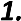 1.1. 	Standardní Maintenance zahrnuje:  1.1.1. 	Řešení Oprávněných reklamací formou opravy funkcionality, které jsou uplatněny v souladu s Provozními podmínkami.   1.1.2. 	Předávání Upgrade, Patchů, Povinných patchů, Hotpatchů a Quickbuildů prostřednictvím zveřejnění na Extranetu Dodavatelem a/nebo Koncovým dodavatelem nebo prostřednictvím zaslání souborů elektronickou poštou Odběrateli.  1.1.3. 	Legislativní změny podle odst. 3.2. těchto VOP.  1.1.4. 	Upgrade HELIOS Nephrite spočívající v zajišťování kompatibility HELIOS Nephrite s aktuálně podporovanými verzemi operačního systému a dalších používaných produktů, podpora nových standardů.  1.1.5. 	Řešení dotazů a provozních problémů vzniklých Odběrateli při užívání HELIOS Nephrite formou služby Hotline v souladu s Provozními podmínkami.  1.1.6. 	Administrativní vyřizování Oprávněných reklamací v souladu s Provozními podmínkami.  1.1.7. 	Odstraňování Reklamovatelných vad, a sice formou zásahu vzdáleným připojením do HELIOS Nephrite Odběratele (v nutných případech formou telefonického Hotline, nebo formou osobní konzultace).  1.1.8. 	Opravy dat v HELIOS Nephrite Odběratele v případě, že byly způsobeny Reklamovatelnou vadou, a sice formou zásahu vzdáleným připojením do HELIOS Nephrite Odběratele (v nutných případech formou telefonického Hotline, nebo formou osobní konzultace).  1.1.9. 	Předávání informací o změnách funkcionality HELIOS Nephrite provedených v HELIOS Nephrite Odběratele cestou Upgrade, aplikací Patche a Hotpatche, QuickBuildů a předáním Dovývojů (formou předání nebo zveřejnění informací v elektronické podobě).  1.1.10.  Sběr požadavků Odběratele na rozvoj funkcionality HELIOS Nephrite prostřednictvím HelDesku Koncového dodavatele a jejich předání k posouzení a k zapracování do dlouhodobého plánu vývoje Dodavatele a/nebo Koncového dodavatele, pokud tyto požadavky budou v souladu s dlouhodobými záměry vývoje Dodavatele a/nebo Koncového dodavatele.  NADSTANDARDNÍ MAINTENANCE  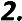 2.1. 	Nadstandardní Maintenance zahrnuje:  2.1.1. 	Rozšiřující školení Uživatelů HELIOS Nephrite Odběratele a konzultace k jednotlivým modulům.  2.1.2. 	Poradenská služba při rozvoji používání HELIOS Nephrite.  2.1.3. 	Procesní analýzy a optimalizovaný návrh logického modelu firemních procesů.  2.1.4. 	Provedení základního upgrade HELIOS Nephrite v rozsahu vymezeném v Dokumentaci.  2.1.5. 	Odstraňování vad parametrizace funkcionality HELIOS Nephrite prováděné Odběratelem.  2.1.6. 	Opravy dat v HELIOS Nephrite Odběratele v případě, že byly způsobeny chováním Odběratele.  2.1.7. 	Servis, správu, pořízení či upgrade/update týkající se HW a základního SW (operační a síťový systém, MS SQL databáze apod.).  2.1.8. 	Testování aplikovaných nových verzí, Patchů, Hotpatchů a QuickBuildů HELIOS Nephrite v Testovacím či Produkčním prostředí Odběratele.  2.1.9. 	Údržbu, opravy, zálohování a jiné manipulace s uživatelskými daty HELIOS Nephrite Odběratele.  2.1.10.  Jakékoliv další služby, na kterých se Odběratel a Dodavatel dohodnou.  2.2. 	Služby nadstandardní Maintenance uvedené v předchozím odstavci je možné řešit po předchozí dohodě formou předplacených hodin, nebo na základě objednávky či samostatné Smlouvy a zaplacení dohodnuté ceny Odběratelem.  
2.3. 	Pro předplacené služby nadstandardní Maintenance se uplatní následující pravidla:  2.3.1. 	Nevyčerpaný objem předplacených hodin nadstandardní Maintenance je nepřevoditelný do následujícího kalendářního měsíce (eventuálně kalendářního čtvrtletí či pololetí, pokud je toto období sjednáno v příslušné Smlouvě).  2.3.2. 	Pokud na nadstandardní Maintenance poskytuje Dodavatel slevu z cen služeb dle platného Ceníku služeb, nevztahuje se tato sleva na ceny vývojových prací, cestovní výdaje a sazby za výjezd.   2.3.3. 	Minimální fakturovatelná doba jedné konzultace v sídle Odběratele jsou tři (3) hodiny v celku.  FORMY POSKYTOVÁNÍ MAINTENANCE  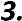 3.1. 	Extranet a/nebo Helpdesk (vyřizování Tiketů dle Provozních podmínek)  3.2. 	Osobní konzultace (na místě, po telefonu, nástroji online komunikace) – v mimořádných situacích  3.3. 	Hotline (telefonický a emailový)  3.4. 	Zásah Dodavatele vzdáleným připojením do HELIOS Nephrite  3.5. 	Odpověď na písemný elektronický dotaz  3.6. 	Školení Uživatelů HELIOS Nephrite Odběratele  3.7. 	Předání písemných podkladů v papírové nebo elektronické formě nebo ve formě elektronických souborů spolu s popisem jejich použití Reference:	11/14 PŘÍLOHA Č. 2 – PROVOZNÍ PODMÍNKY Provozní podmínky určují postupy pro poskytování Maintenance.   Konkrétní rozsah Maintenance, kterou Dodavatel poskytuje Odběrateli, je specifikován v těchto VOP a v příslušné Smlouvě. NEZBYTNÁ SOUČINNOST A PŘEDPOKLAD SPRÁVNÉHO FUNGOVÁNÍ HELIOS NEPHRITE  1.1. 	Pro správné fungování HELIOS Nephrite je nezbytné zajištění údržby na straně Odběratele. Odběratel je proto povinen na své straně a na vlastní náklady zajistit roli Správce HELIOS Nephrite a Technického správce HELIOS Nephrite:  1.2. 	Dodavatel  i  Odběratel  se  zavazují  dodržovat  postupy  specifikované  v dokumentu  Quality  Assurance.  Nedodržení  QA  ze  strany Odběratele zbavuje Dodavatele jakékoliv odpovědnosti za případnou  újmu vzniklou Odběrateli v důsledku porušení této smluvní povinnosti a Dodavatel je oprávněn v takovém případě od příslušné Smlouvy odstoupit nebo ji ukončit výpovědí bez výpovědní doby.    POSTUPY PŘI POSKYTOVÁNÍ MAINTENANCE   2.1. 	Poskytování služby Hotline – Poskytování služby Hotline probíhá každý pracovní den mezi 09:00–17:00 hodinou. Služba Hotline je provozována Dodavatelem prostřednictvím telefonu nebo e-mailu a je zaměřená na řešení provozních problémů a pomoc při užívání HELIOS Nephrite Odběratelem.  Aktuální kontakty na službu Hotline jsou uvedeny na webových stránkách Dodavatele.  2.2. 	Řešení  Reklamací  –  Vyřešení  Oprávněných  reklamací  formou  opravy  funkcionality,  které  jsou  uplatněny  v  souladu  s Provozními podmínkami.  2.3. 	Zpracování Požadavků – Ostatní požadavky Odběratele vyplývající z provozu HELIOS Nephrite poskytuje Dodavatel následujícími postupy: úpravy a doplnění funkcionality HELIOS Nephrite;  konzultační a poradenské služby;  školení Uživatelů nebo Správců HELIOS Nephrite.  Reference:	12/14 POSKYTOVÁNÍ SLUŽBY HOTLINE  3.1. 	Služba Hotline je poskytována formou konzultace, rady či sdělení postupu telefonicky nebo e-mailem.  3.2. 	Pověřená kontaktní osoba Odběratele kontaktuje telefonický Hotline Dodavatele a popíše svůj problém s užíváním HELIOS Nephrite.  3.3. 	Kontaktní osoba Dodavatele provede ve spolupráci s Odběratelem identifikaci a kategorizaci problému a v souladu s pravidly uvedenými v těchto Provozních podmínkách a v příslušné Smlouvě tento problém řeší.  3.4. 	Celkové trvání telefonické Hotline je kromě věcného vymezení problému omezeno na maximálně deset (10) minut. Věcné vymezení služby Hotline je popsáno v odstavci 3.6. níže („Služba Hotline zahrnuje“).  3.5. 	V případě využití služby Hotline prostřednictvím e-mailu popíše Odběratel svůj problém a Dodavatel na něj nejpozději do druhého (2.) kalendářního dne odpoví nebo si vyžádá chybějící či upřesňující informace, které jsou nutné pro zpracování odpovědi. O průběhu Hotline provede kontaktní osoba Dodavatele zápis, který dále slouží pro interní potřeby Dodavatele. V případě, že výsledkem řešení problému je návrh na poskytnutí školení či jiné služby nad rámec platné Smlouvy, informuje o této skutečnosti Dodavatel kontaktní osobu Odběratele. Aktuální postupy poskytování služby Hotline jsou vždy uvedeny v aktuální verzi Dokumentace.  3.6. 	Služba Hotline zahrnuje:  Konzultace a rady menšího rozsahu k nastavení HELIOS Nephrite (+/– 10 min);   Zodpovězení drobných (systémových) dotazů k funkčnosti HELIOS Nephrite (+/– 10 min);  Metodická podpora při dohledávání Vad;  Metodická podpora k obejití Vady.  3.7. 	Služba Hotline nezahrnuje:  Hledání důvodu problému v případě následného prokázání chyby Uživatele;  Opravy dat;  Vykonání práce za Uživatele, a to ani v případě, že je třeba obejít Vadu jiným postupem;  Školení funkčnosti HELIOS Nephrite nad rámec drobné konzultace;  Konzultace, rady a zodpovídání dotazů nevyškoleného Správce HELIOS Nephrite nebo Uživatele;  Zpracování nových požadavků Odběratele na rozvoj HELIOS Nephrite.  3.8. 	V případě, že služba poskytovaná Odběrateli v rámci Hotline přesahuje rámec této služby, je možné pokračovat až po vzájemné dohodě kontaktní osoby Odběratele s Dodavatelem o dalším postupu a o fakturaci poskytnuté konzultace/služby. Pokud Dodavatel řeší Odběratelem hlášenou Vadu a následně je prokázána chyba Uživatele, je Dodavatel oprávněn čas strávený dohledáním příčiny a řešením Odběrateli fakturovat podle platné Smlouvy.   3.9. 	Odběratel bere na vědomí, že Dodavatel je oprávněn odmítnout poskytování služby Hotline v případě existence jakékoliv splatné pohledávky Dodavatele za Odběratelem starší než čtrnáct (14) kalendářních dnů.   ŘEŠENÍ REKLAMACÍ  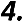 4.1. 	Provozní podmínky určují postup při vyřizování Reklamací od uplatnění Reklamace, přes její vyhodnocení, informování Odběratele až po vlastní vyřešení a odstranění Reklamovatelné vady Dodavatelem.  4.2. 	Dodavatel má výhradní právo stanovit, zda uplatněná Reklamace je Reklamovatelná vada nebo Požadavek a zda mají být navrhovaná doporučení a funkčnosti zahrnuty do nových verzí HELIOS Nephrite.  
4.3. 	Pro oprávněné uplatnění Vad HELIOS Nephrite je Odběratel povinen:  4.3.1. 	respektovat podmínky užití HELIOS Nephrite stanovené v Dokumentaci a těchto VOP;  4.3.2. 	zajistit správu HELIOS Nephrite výhradně Správcem HELIOS Nephrite vyškoleným Dodavatelem nebo některým z certifikovaných Partnerů Koncového dodavatele;  4.3.3. 	v případě zajištění správy HELIOS Nephrite Správcem HELIOS Nephrite se Odběratel zavazuje zajistit Správce HELIOS Nephrite s příslušnou kvalifikací, která je specifikována v těchto VOP;  4.3.4. 	zajistit, s cílem eliminovat vznik Vad, aby byl HELIOS Nephrite obsluhován pracovníky, kteří k tomu byli vyškoleni Dodavatelem v rozsahu shodném s obsahem Analýzy požadavků a souvisejícími dokumenty;  4.3.5. 	provozovat HELIOS Nephrite v Produkčním prostředí, které odpovídá Technologickým nárokům HELIOS Nephrite;  4.3.6. 	provozovat vnitřní systém podpory Koncových uživatelů HELIOS Nephrite (HelpDesk), jehož výstupy jsou podkladem pro poskytování služeb Dodavatelem;  4.3.7. 	zpracovat vnitřní metodické postupy pro používání HELIOS Nephrite a tyto postupy udržovat v souladu se skutečností a uplatňovat je při užívání HELIOS Nephrite;  4.3.8. 	provádět v obvyklé míře pravidelné zálohování dat, jakož i jiná přiměřená bezpečnostní a kontrolní opatření s cílem v maximální míře eliminovat případná přerušení a výpadky chodu HELIOS Nephrite;  4.3.9. 	umožnit Dodavateli vzdálené připojení do HELIOS Nephrite a získání zálohy databáze HELIOS Nephrite pro nutné případy dohledání Vad v datech nebo parametrizaci HELIOS Nephrite a pro nutné případy vytvoření a vyzkoušení oprav v datech nebo parametrizaci HELIOS Nephrite; v případě že toto Odběratel neumožní, uhradí Dodavatel náklady spojené s touto činností prováděnou v prostorách Odběratele dle aktuálního Ceníku služeb (doprava a čas na cestě).  4.4. 	Proces vyřizování Reklamací probíhá v následujících krocích:  4.4.1. 	Nahlášení Reklamace   Reklamaci může Odběratel uplatnit na Vady.   Nahlášení Reklamace provádí oprávněná kontaktní osoba Odběratele elektronickou formou prostřednictvím Extranetu zápisem do pořadače Tiketu a postupem popsaným v Dokumentaci.   Kategorie naléhavosti Vad:  Reference:	13/14 A.	Vadou kategorie A se rozumí vážná Vada navozující stav HELIOS Nephrite, kdy v něm není možné provádět žádné úkony a Odběratel není schopen splnit své povinnosti vůči třetím osobám (jako jsou klienti, státní správa, banky). Jedná se o stav, kdy je přímo ohrožena funkce HELIOS Nephrite, nebo je nutné přikročit ke komplikovaným a nákladným řešením mimo HELIOS Nephrite.  B.	Vadou kategorie B se rozumí střední Vada, kdy určitá  funkcionalita HELIOS  Nephrite pro zpracování a prohlížení dat je nečinná, avšak její činnost je možné dle pokynu Dodavatele nahradit jinou funkcionalitou HELIOS Nephrite, byť za cenu vyšší pracnosti.  C.	Vadou  kategorie  C  (nedostatkem)  se  rozumí  nezávažný  nedostatek,  kdy  některá  z funkcionalit  HELIOS Nephrite není plně činná podle představ Odběratele, avšak tento stav nemá žádné, nebo jen zanedbatelné dopady na provoz HELIOS Nephrite Odběratele.  Kategorizaci Vad provádí Dodavatel. Námitky ke kategorizaci Vad je třeba uplatnit písemně (elektronicky) do tří (3) pracovních dnů, jinak se k nim nepřihlíží. V případě neshody je rozhodnutí o kategorii Vady zajištěno eskalací.  
4.4.2. 	Řešení Reklamace:  Lhůty pro zahájení prací a pro odstranění Vady jednotlivých Oprávněných reklamací jsou následující:  V případě prodlení Dodavatele s odstraněním Oprávněných reklamací a bude-li takové prodlení způsobeno z důvodů ležících výhradně na straně Dodavatele, je Odběratel oprávněn po Dodavateli nárokovat smluvní pokutu ve výši 0,05 % z měsíční paušální ceny standardní Maintenance dle platné Smlouvy za každou pracovní hodinu, kdy došlo k prodlení Dodavatele v případě Vady kategorie A, a 0,05 % z měsíční paušální ceny standardní Maintenance dle platné Smlouvy za každý pracovní den, kdy došlo k prodlení Dodavatele v případě Vady kategorie B. Maximálně však do výše 50 % měsíční ceny poskytované standardní Maintenance dle platné Smlouvy. Povinnost Dodavatele uhradit takovou pokutu zaniká v případě, že prodlení s odstraněním Vady nezpůsobilo prokazatelné a vážné snížení komfortu užívání HELIOS Nephrite.  Lhůty pro zahájení prací a pro odstranění Vady běží v Pracovní dny, lhůta pro zahájení prací začíná běžet od nahlášení Reklamace Odběratelem prostřednictvím úplného a správného zápisu do pořadače Tiketu na Extranetu Dodavatele. V případě, že Dodavatel obdrží hlášení mimo tuto dobu, lhůta pro zahájení prací běží od začátku následujícího Pracovního dne. V případě, že termín dokončení odstranění problému spadá mimo pracovní dobu Dodavatele nebo Odběratele, je tento termín automaticky posunut o dobu, která uplynula mezi požadovaným termínem odstranění Vady a začátkem pracovní doby následujícího Pracovního dne.  Lhůta pro zahájení prací na odstranění Vady pro všechny kategorie naléhavosti Vad znamená, že do uvedené doby pracovník Dodavatele telefonicky nebo elektronicky formou Tiketu:  sdělí, zda Reklamace je uznána jako Oprávněná reklamace v kategorii naléhavosti udané Odběratelem, nebo  sdělí, zda se jedná o Reklamaci jiné kategorie naléhavosti, nebo  sdělí, zda se jedná o Neoprávněnou reklamaci, či zdali je k jejímu ověření zapotřebí dalších doplňujících informací, nebo  položí doplňující dotazy směřující k osvětlení potíží s HELIOS Nephrite, nebo  dohodne schůzku u Odběratele, při které budou položeny dotazy k osvětlení potíží s HELIOS Nephrite, nebo  postoupí  problém  k vyřešení  třetí  osobě  a  současně  bude  navržen  další  postup,  a  to  buď  poskytnutí přijatelného řešení problému nebo jeho obejití, nebo zahájení prací na odstranění či lokalizaci Reklamovatelné vady.  Na řádně uplatněné Reklamace bude Odběrateli po odborném posouzení, nejpozději ve stanoveném termínu podle jednotlivé kategorie, odeslána informace o Reklamaci.   Odběratel bude v případě potřeby informován, zda byla jeho Reklamace uznána jako:  Oprávněná reklamace kategorie naléhavosti A, B nebo C,  Neoprávněná reklamace,  nebo zda je k jejímu vyřízení zapotřebí dalších doplňujících informací.  V případě Oprávněné reklamace bude Odběrateli sdělen způsob řešení a předpokládaný termín distribuce opravy.   V  případě  Neoprávněné  reklamace  bude  podáno  vysvětlení  správného  postupu.  Bude-li  Odběratel  požadovat metodickou  pomoc,  bude  po  dohodě  s  ním  poskytnuta  služba  v  souladu  s platným  Ceníkem  služeb.  V případě Neoprávněné   reklamace   má   Dodavatel   právo   fakturovat   Odběrateli   vynaložené   náklady   a   služby   spojené s Neoprávněnou reklamací. Neboli Neoprávněnou reklamaci odstraní Dodavatel ve lhůtě sjednané Smluvními stranami na náklady Odběratele dle příslušného Ceníku služeb.  Reference:	14/14 Název  IČO  Sídlo  Asseco Solutions, a.s.  64949541  Zelený pruh 1560/99, 140 02 Praha 4  Č.   Název společnosti  IČ  Sídlo  1  TS Moravská Ostrava a Přívoz  00097381  Harantova 3152/28 PSČ: 702 00, Ostrava  HeN licence  Modul / Funkčnost  Základ  Webový portál  Ekonomika, Majetek, Fakturace, Banka, Pokladna  Zakázka – číselník  CRM – základ  DMS  Workflow – Finanční limity, schvalování podle předpisu  Provozní modul TS   Provozní funkčnosti – načítání údajů z Internetu, datové schránky  Smlouvy  Komunikační centrum (komentáře)  Telemetrie  Helpdesk  Finanční plány  EDV - Distribuce dokladů  Silniční daň standard  Exekuce  Kniha úrazů  Doplněk MS Office pro Outlook  Doplněk MS Office pro dokumenty  Majetek - Plán měsíčních daňových odpisů  Majetek - Hromadné zařazení  Kreditní systém  Insolvenční rejstřík  Creditcheck  Porady - Standard  Výkaznictví   Výkaznictví PO, včetně výkazu PAP  Obchodní Sklad   Sklad  Datové rozhraní  Uživatelé Počet současně přistupujících Standardních uživatelů = 20 Počet současně přistupujících Vyhrazený uživatelů = 0 Počet Externích připojení = 10 Milník  Předmět fakturace  Částka Podpis smlouvy Cena migračního balíčku 108.611,- Kč Podpis smlouvy Cena MS SQL Runtime 82.024,- Kč Akceptace HELIOS Nephrite Cena služeb  V maximálním rozsahu 40 hodin – fakturace podle  skutečnosti  56.000,- Kč Konzultační služby  Cena bez DPH Role (příp. oblast)   Jméno a příjmení  Telefon  Email  Vedení projektu (též „řídící výbor“)  Vedení projektu (též „řídící výbor“)  Kompetence: Jednotliví členové vedení projektu migrace jsou v rámci Změnového řízení oprávněni za  Kompetence: Jednotliví členové vedení projektu migrace jsou v rámci Změnového řízení oprávněni za  Kompetence: Jednotliví členové vedení projektu migrace jsou v rámci Změnového řízení oprávněni za  Kompetence: Jednotliví členové vedení projektu migrace jsou v rámci Změnového řízení oprávněni za  Odběratele rozhodnout o změně plnění dle Smlouvy (rozsah, harmonogram, cena, platební kalendář). Odběratele rozhodnout o změně plnění dle Smlouvy (rozsah, harmonogram, cena, platební kalendář). Odběratele rozhodnout o změně plnění dle Smlouvy (rozsah, harmonogram, cena, platební kalendář). Odběratele rozhodnout o změně plnění dle Smlouvy (rozsah, harmonogram, cena, platební kalendář). Vedoucí migrace  Ostatní  Klíčový uživatel  Klíčový uživatel  Klíčový uživatel  Role (příp. oblast)   Jméno a příjmení  Telefon  Email  Vedení projektu (též „řídící výbor“)  Vedení projektu (též „řídící výbor“)  Kompetence: Jednotliví členové vedení projektu migrace jsou v rámci Změnového řízení oprávněni za  Kompetence: Jednotliví členové vedení projektu migrace jsou v rámci Změnového řízení oprávněni za  Kompetence: Jednotliví členové vedení projektu migrace jsou v rámci Změnového řízení oprávněni za  Kompetence: Jednotliví členové vedení projektu migrace jsou v rámci Změnového řízení oprávněni za  Dodavatele rozhodnout o změně plnění dle Smlouvy (rozsah, harmonogram, cena, platební kalendář). Dodavatele rozhodnout o změně plnění dle Smlouvy (rozsah, harmonogram, cena, platební kalendář). Dodavatele rozhodnout o změně plnění dle Smlouvy (rozsah, harmonogram, cena, platební kalendář). Dodavatele rozhodnout o změně plnění dle Smlouvy (rozsah, harmonogram, cena, platební kalendář). Vedoucí realizačního týmu  Zdeněk Stuchlík  Vedoucí migrace  Ostatní  Konzultant  Konzultant  Provozní programátor  Key Account Manager  Migrační specialista  Správce HELIOS Nephrite  Technický správce HELIOS Nephrite  Popis role Zná nastavení a konfigurace HELIOS Nephrite a reaguje na funkční  požadavky Uživatelů.  Reaguje na infrastrukturní požadavky Uživatelů (výkon, bezpečnost,  dostupnost). Zná HELIOS Nephrite a systémové požadavky a rovněž technické aspekty týkající se HW/SW infrastruktury. Umí spravovat  HW/SW třetích stran potřebný pro provoz HELIOS Nephrite.   Prováděné operace ▪   Analýza a tvorba workflow procesů  
▪   Běžná podpora Uživatelů   ▪   Importy dat (obecný import)  ▪   Nastavování práv  ▪   Příprava vstupních dat pro importní skripty, importní funkce, datová  rozhraní  ▪   Správa replikací  ▪   Tvorba implicitních pohledů  ▪   Tvorba integritních omezení – IOM  
▪   Tvorba permanentních filtrů  ▪   Tvorba pořadačů a dynamických  vztahů  ▪   Tvorba složitějších filtrů a  generátorových šablon podle  požadavků Uživatelů  ▪   Tvorba tiskových šablon  ▪   Tvorba UDA  ▪   Tvorba UDF  ▪   Údržba stromu kategorií  ▪   Zavádění nových Uživatelů, jejich  zařazování do kategorií  ▪   Administrace aplikačního serveru  ▪   Administrace SQL serveru  ▪   Aplikace Patche, Hotpatche na úrovní databáze a aplikace  ▪   Dostatečná operační paměť  ▪   Dostatečná propustnost sítě  ▪   Dostatečná rychlost disku (vzhledem k prováděným operacím)  
▪   Dostatek místa na disku  ▪   Instalace a upgrade základního SW serverů a stanic (aplikace  service pack apod.)  ▪   Instalace tenkého klienta systému HELIOS Nephrite pro  jednotlivé pracovní stanice  ▪   Konfigurace aplikace HELIOS Nephrite, konfigurační soubory  ▪   Konfigurace HELIOS Nephrite  ▪   Návrh a provoz infrastruktury pro obnovu dat (frekvence a typ  backupů)  ▪   Optimalizace nastavení SQL serveru vzhledem k běhu HELIOS  Nephrite a případných dalších systémů  ▪   Sledování zatížení serverů a jeho srovnání s HW prostředky  ▪   Správa databází, počet a účel jednotlivých databází na SQL  serveru  ▪   Správa HW (např. změny HW konfigurace serverů i stanic)  ▪   Zajištění potřebného zálohování všech provozních databází  ▪   Zajištění potřebných verzí základního SW (OS, SQL, Exchange aj.) 
▪   Zajištění provozu sítě (fyzické propojení počítačů a potřebná  konfigurace)  ▪   Zajištění správného nastavení základního SW vzhledem k HELIOS Nephrite  Povinná školení Základní ovládání Správa systému 1 Základní ovládání Správa systému 1 Doporučená školení Správa systému 2   Workflow (pokud je implementováno) Správa systému 2 Komunikace s týmem Hotline   Hlášení pomocí procesu Tiket Hotline   Hlášení pomocí procesu Tiket HELIOS Nephrite  Hotline   Hlášení pomocí procesu Tiket Hotline   Hlášení pomocí procesu Tiket Kategorie  Vady  A Nejpozději do devíti (9) pracovních hodin od nahlášení 	Reklamace 	podle 	Provozních podmínek.  V nejkratší možné lhůtě, nejpozději do devatenácti (19) pracovních hodin od uplynutí lhůty pro zahájení prací na odstranění Vady.  B Nejpozději  do  dvou  (2)  pracovních  dní  od nahlášení 	Reklamace 	podle 	Provozních podmínek.  V nejkratší možné lhůtě, nejpozději do  dvaceti (20) pracovních dní od uplynutí lhůty pro zahájení prací na odstranění Vady.  C Do dvaceti (20) pracovních dní od nahlášení Reklamace podle Provozních podmínek.   V   rámci   nové   verze,   pokud   odpovídá   koncepci standardu HELIOS Nephrite.   